南宁轨道交通运营公司2022年防盗窗及防护栏采购项目比选文件项目编号：202205260001    比选人：南宁轨道交通运营有限公司2022年7月第一章 比选公告南宁轨道交通运营公司2022年防盗窗及防护栏采购项目比选公告1.比选条件本比选项目南宁轨道交通运营公司2022年防盗窗防护栏采购项目比选人为南宁轨道交通运营有限公司，比选项目资金来源为企业自有资金。2.项目概况与比选范围项目编号：202205260001项目名称：南宁轨道交通运营公司2022年防盗窗及防护栏采购项目上限控制价：本项目不含税上限控制价为人民币86900.00元。工期：共90天，具体开工日期以比选人开工令发布时间为准。具体详见用户需求书。项目地点：南宁轨道交通运营有限公司屯里车辆段、安吉车辆段、心圩车辆段、具体详见用户需求书。比选范围： 南宁轨道交通运营有限公司屯里车辆段、安吉车辆段、心圩车辆段物资总库防盗窗及防护栏采购，包含但不限于施工图纸设计、运输、安装、验收及售后维护等工作，具体详见用户需求书。3.比选申请人资格要求3.1比选申请人为中华人民共和国境内依法设立的法人或其他组织（若以分公司名义参与比选申请，必须出具总公司授权参与的证明。），经营范围至少包括下列范围之一：①铝合金门窗，②不锈钢防盗网，③金属材料，④五金制品等类似经营范围。3.2 单位负责人为同一人或者存在控股、管理关系的不同单位，不得参加同一标段比选申请或者未划分标段的同一比选项目比选申请；3.3本项目不接受联合体比选申请。3.4 比选申请人未列入比选人不良信用名单的。4.资格审查方式本项目对比选申请人的资格审查采用资格后审方式，只有资格审查合格的比选申请人才有可能被授予合同。5.比选文件的获取5.1比选文件获取：本项目不发放纸质文件，请各比选申请人自行网上下载。下载网址：南宁轨道交通集团有限责任公司官网(http://www.nngdjt.com)、中国e车网(http://www.ecrrc.com)。注：比选申请人如未完整下载相关文件，或由于未及时关注比选文件补充通知（补遗）、答疑等相关项目信息而影响比选申请的，其责任由比选申请人自行承担。 6.比选申请截止时间和地点6.1比选申请文件须密封后于2022年7月20日8 时 30 分- 9 时00分（北京时间）递交，递交地点在广西南宁市青秀区云景路83号屯里车辆段综合楼205会议室，递交现场联系人：陈工，电话：0771-2778317 189789669386.2逾期送达的或者未送达指定地点或者未按比选文件要求密封的比选申请文件将被拒绝。6.3请比选申请人法定代表人或其授权代表携法人委托书原件准时参加。比选申请文件必须由比选申请人法定代表人或其授权代表递交，否则比选人不予受理。7.发布公告的媒介本次比选公告同时在南宁轨道交通集团有限责任公司官网(http://www.nngdjt.com)、中国e车网(http://www.ecrrc.com)发布。8.联系方式比选 人：南宁轨道交通运营有限公司    地    址：南宁市青秀区云景路83号         邮    编：530022                         联 系 人：陈工、王工电    话：0771-2778317、0771-2778974第二章 比选申请须知比选申请须知前附表一、说明1.项目说明1.1 比选人：详见比选申请须知前附表。1.2 项目名称：详见比选申请须知前附表。1.3 项目编号：详见比选申请须知前附表。1.4比选范围：详见比选申请须知前附表。1.5合同期：详见比选申请须知前附表。1.6 资金来源情况：详见比选申请须知前附表。1.7上限控制价：详见比选申请须知前附表。2.定义本比选文件使用的下列词汇具有如下规定的意义。2.1 “比选人”系指提出比选采购项目的国家机关、企业、事业单位或其它组织。本比选文件中比选人是指南宁轨道交通运营有限公司。如无特别说明本比选文件中的“发包人、业主、甲方和比选人”均指：南宁轨道交通运营有限公司。2.2 “比选申请人”系指响应比选、参加比选申请竞争的法人或其他组织。2.3 “货物”系指比选申请人按比选文件规定向比选人提供的设备、材料、机械、仪器仪表、备品备件、工具、软件、手册及其它有关技术文件和资料等。2.4“备品备件”系指比选申请人须向比选人提供的用于系统维护、更换、修复的零部件、材料。2.5“专用工具及仪器仪表”系指比选申请人须向比选人提供的用于系统维护、更换、修复的专用工具及仪器仪表。2.6“服务”系指比选文件规定比选申请人须承担的与项目有关的辅助服务，包括但不限于软硬件开发与制造、系统集成、采购、供货、出厂检验、包装、运输、保险、装卸、到货检查、设备安装/安装督导、系统及设备的单体调试、系统接口调试、综合联调、预验收、试运行、竣工验收、最终验收、提供技术援助、项目管理、培训、质量保证期服务、备品备件和专用工具及仪器仪表的提供、质量保证期内的系统缺陷的纠正和维护、其他伴随服务和比选申请人应承担的其它义务。【备注：根据项目实际情况修改，可删减或增加，但须注意与合同条款、用户需求书保持一致】。2.7“电子文件”系指将比选申请文件全部内容以OFFICE的WORD、PROJECT、EXCEL等格式书写的可读电子介质及PDF扫描版本（盖章版）。2.8“书面形式”系指打字或印刷的函件，包括传真、电报等。2.9“日”、“天”系指日历天。2.10“保质期”系指质量三包的期限。3.比选申请人应具备的资格条件3.1 详见比选申请须知前附表。3.2 比选申请人不得存在以下情况之一，否则其比选申请将被否决：（1）为比选人不具有独立法人资格的附属机构（单位）；（2）处于被责令停业，或比选申请资格被住建部、国家安监总局、广西区或南宁市建设行政主管部门取消，或财产被接管、冻结、破产状态；（3）有骗取中选、严重违约或重大质量安全责任事故；（4）单位负责人为同一人或者存在控股、管理关系的不同单位，不得同时参加同一标段比选申请或者未划分标段的同一比选项目比选申请；（5）比选申请人向比选人或评审委员会成员以行贿的手段谋取中选的；（6）串通比选申请或弄虚作假或有其他违法行为的；（7）在比选申请文件中提供虚假文件或资料的。4.比选申请费用比选申请人准备和参加比选申请活动发生的费用自理。二、比选文件5.比选文件构成5.1 比选文件包括下列内容：第一章比选公告第二章比选申请人须知第三章合同条款及格式第四章比选申请文件格式第五章用户需求书第六章评分办法5.2 比选申请人应认真检阅比选文件中所有的章节、条款、格式、图纸、附表和附件等。如果在收到比选文件后发现有缺页、印刷不清楚或对其中内容不理解而未向比选人提出，由此导致的比选申请失误，其责任由比选申请人自负。5.3 比选申请人没有按照比选文件要求提交全部资料，或者没有对比选文件在各方面都作出实质性响应是比选申请人的风险，并可能导致其比选申请被否决。比选申请人在比选申请文件中提出的对比选文件的要求带有限制性的理解或注释将被视为没有全面响应比选文件的要求。6.比选文件的澄清6.1 任何要求对比选文件进行澄清的比选申请人，应在比选申请须知前附表所规定的时间及形式向比选人提出。6.2 比选人将根据比选申请人的书面澄清要求进行澄清答复，答复的方式及比选申请人确认的方式详见比选申请须知前附表，比选人只答复与比选文件内容有关的问题，并有权对任何与比选文件无关的问题不作回答。7.比选文件的补遗或修改7.1 在比选申请截止期前，无论出于何种原因，比选人可以主动或应比选申请人澄清要求对比选文件进行必要的补遗或修改。7.2 比选文件的补遗或修改通知是比选文件的组成部分，补充比选文件在南宁轨道交通集团有限责任公司官网上发布之日起，视为比选申请人已收到该补充比选文件。比选申请人未及时关注南宁轨道交通集团有限责任公司官网上发布的补充比选文件造成的损失，由比选申请人自行负责。7.3 当后发的补遗或修改通知与原比选文件或此前发出的补遗或修改通知之间存有不一致时，应以后发的补遗或修改通知为准。7.4 为使比选申请人准备比选申请时有充分时间对比选文件的补遗或修改部分进行研究，比选人可适当推迟比选申请截止时间。三、比选申请文件的编制8. 编制要求比选申请人应认真阅读比选文件的所有内容，按比选文件的要求提供比选申请文件，并保证提供的全部资料的真实性，以使其比选申请对比选文件作出实质性响应，否则，其比选申请将被否决。9.比选申请语言及计量单位9.1 比选申请人提交的比选申请文件以及比选申请人与比选人就比选申请交换的文件和来往信件应以简体中文书写，同时允许比选申请文件附有英文版作为参考。如中文版本与英文版本有不同的解释时，以中文版本的解释为准。比选申请人提交的支持文件和印制的文献可以使用英文，但相应内容应附有中文翻译。9.2 除在比选文件另有规定外，计量单位应使用中华人民共和国法定计量单位。10.比选申请文件组成10.1 比选申请文件应提供足够、准确和真实的信息，以供评审委员会判断比选申请人是否具备承担本项目的能力。比选申请人递交的比选申请文件组成详见比选申请须知前附表。10.2资格审查文件和技术文件不得透露有关报价的任何信息，否则其比选申请将被否决。11.比选申请文件格式11.1 比选申请人应按本比选申请须知第10条的内容与要求和提供的格式编写其比选申请文件，比选申请人不得缺少或留空任何比选文件要求填写的表格或提交的资料。11.2 比选申请人应将比选申请文件按本比选申请须知第10条规定的顺序编排、编制目录、逐页标注连续页码、并装订成册，各分册前须有分册目录。11.3 比选申请文件的规格：统一为A4印刷本，纸质封面，印刷本厚度宜控制在5公分以内，超过厚度可分册装订。封面标明文件题名、编号、比选申请人名称、比选申请时间，封面上标明正本（或副本）。使用不锈钢书钉或拉线装订或无线胶装，装订时书钉不外露；不能使用塑料面或塑料胶条装订。11.4比选申请文件的页码：必须按每本正文逐页从1开始，按照流水号编号。11.5图纸的整理：图纸横向按手风琴折叠，竖向按顺时针方向折叠，折叠后图标露在右下角，每本图纸厚度不宜超过4公分，超过可分卷装订，每卷图纸从图纸封面起逐张从1开始，按照流水号编号。12.比选申请报价12.1 本项目采用不含税报价。在签订本项目合同时，遵循国家现行税法的相关规定在中标人不含税单价和合价的基础上逐项增加税费，并明确相应税率和税金。本合同最终税金在结算阶段，按实际产生的税金进行核算，但合同不含税价格不因国家税率调整而调整。比选申请人须按第五章《用户需求书》中的技术需求及数量表的顺序填报比选申请报价表，不允许打乱顺序。比选申请人应完整地填写比选文件中提供的“比选申请报价一览表”及“比选申请报价表”。按“比选申请报价表”的要求分别报价。比选申请人在“比选申请报价表”及“比选申请报价一览表”内所填报的总价应相一致。如大写金额与小写金额不一致，以大写金额为准。12.2 比选申请报价应包括完成所有项目内容及质量保证期服务等履行合同标的全过程产生的所有成本、利润、税金及其他费用等全部费用以及比选申请人应承担的费用。12.3 比选申请人应根据比选文件第五章“用户需求书”的要求及项目的实际需要自行考虑并完善完成项目、服务和施工安装内容。比选申请报价应将所有内容考虑在内，不得漏项或缺项。比选申请人应逐项计算并填写单价、合价和总价，比选申请人没有填写单价和合价的项目将视为缺项。12.4 同一规格、型号、标准、内容的项目在各分项报价中应为同一单价。比选申请人对同类项目只允许有一个报价，如有不同报价，则以最低报价为准。12.5项目不接受比选申请人免费、赠送、打折提供任何形式的产品、部件和服务。12.6比选申请人在编制比选申请报价时应考虑包括但不限于合同实施期间政策、法规变化以及汇率浮动、物价指数浮动等对价格的影响，以可调整的价格或以选择性报价递交的比选申请文件将作为非实质性响应比选申请而被否决。 12.7比选申请人不得以低于成本的报价竞标，也不得以他人名义比选申请或者以其他方式弄虚作假，骗取中选。12.8 比选人不接受比选申请人对任何未办理正常进口手续的非中华人民共和国境内生产的货物的比选申请报价。12.9 比选申请人不得在价格文件之外的比选申请文件中出现任何有关本项目的报价信息。13.比选申请货币13.1比选申请人提供的货物和服务用人民币报价。在比选申请文件中的报价一律用人民币币种填报，比选人不接受任何非人民币币种的比选申请报价。13.2比选人将以人民币与中选的比选申请人签订合同。14.比选保证金本项目不要求递交比选保证金。15. 比选申请有效期15.1 根据本须知前附表规定，比选申请应在比选申请须知前附表中规定的时间内保持有效。比选申请有效期不满足要求的比选申请将被视为非实质性响应比选申请而予以否决。15.2 特殊情况下，比选人可于比选申请有效期满之前要求比选申请人同意延长有效期，要求与答复均应为书面形式。比选申请人可以拒绝上述要求，但其比选申请将被否决。对于同意该要求的比选申请人，既不要求也不允许其修改比选申请文件。16. 比选申请文件的制作和签署16.1 比选申请人应按比选申请须知前附表所示套数准备比选申请文件。每套比选申请文件封面上应清楚地注明比选项目名称、项目编号及比选申请人名称，同时加盖公章并由法定代表人或其授权代表签字或盖章，且须清楚地标明“正本”、“副本”或“电子文件”。若正本和副本不符，以正本为准，电子版与纸质文件不符以纸质文件为准。比选申请文件要按照资格审查文件、价格文件和技术文件三部分文件单独装订成册。并按照比选申请须知规定的式样、密封和标记、时间和地点递交。16.2 比选申请文件的正本需打印，并由比选申请人法定代表人或其授权委托人在比选文件规定的相关位置签字并加盖公章。授权委托人应将以书面形式出具的“法定代表人授权书”附在比选申请文件中。比选申请文件正本需骑缝加盖比选申请人单位公章，比选申请文件的副本可采用正本的复印件（需骑缝加盖比选申请人单位公章）。16.3 比选申请文件应无涂改和行间插字，除非是比选申请人造成的必须修改的错误，任何行间插字、涂改和增删，必须由比选申请人法定代表人或其授权代表在旁边签字或盖章确认才有效。16.4 比选人拒绝接受以邮寄、电报、电话、传真、电子邮件形式的比选申请。四、比选申请文件的密封和递交17. 比选申请文件17.1 封装方式（1）比选申请文件正本与副本应分别装订成册，封面上应分别标明“正本”和“副本”字样。（2）比选申请人可将比选申请文件封装为1个包，其中价格文件还需独立密封成包。（3）所有密封箱/袋应保证其密封性，并骑缝加盖比选申请人单位公章。17.2 所有密封箱/袋都应具有下列识别标志：（1）项目名称：（南宁轨道交通运营公司2022年防盗窗及防护栏采购项目）；（2）项目编号：（202205260001）；17.3 所有密封箱/袋上均应写明比选申请人的名称与地址，以便比选申请被宣布迟到时，能原封退回。17.4 如果密封箱/袋上没有按上述规定密封并加写标志，比选人将不承担比选申请文件错放或提前开封的责任，由此造成的提前开封的比选申请文件，比选人将予以拒绝，并退还给比选申请人。比选申请截止期18.1 所有比选申请文件应派专人送交，并须按“比选申请须知前附表”中规定的比选申请截止时间前送至比选文件规定的地点。如有必要，比选申请人可事先自行到该场地进行察看。18.2 比选申请人在递交比选申请文件时必须签到，否则比选申请无效。递交比选申请文件的时间晚于比选申请截止时间时，比选申请文件将不被接受。18.3 出现比选申请须知第7条因比选文件的修改推迟比选申请截止时间时，则按比选人修改通知规定的时间递交。在此情况下，比选人和比选申请人受比选申请截止时间制约的所有权利和义务均应延长至新的比选申请截止时间。19.迟交的比选申请文件19.1 比选人将拒绝并原封退回在本须知18.1条规定的比选申请截止时间后收到的任何比选申请文件。20.比选申请文件的修改和撤回20.1 比选申请人在提交比选申请文件后可对其比选申请文件进行修改或撤回，但该修改或撤回的书面通知须在比选申请截止时间之前送达比选单位；且该通知需经正式授权的比选申请人代表签字方为有效。20.2 比选申请人对比选申请文件修改的书面材料或撤回的通知应按本比选申请须知16和17条规定进行编写、密封、标注和递送，并注明“修改比选申请文件”或“撤回比选申请书面通知”字样。20.3 比选申请截止时间以后比选申请人不得修改比选申请文件。20.4 比选申请人不得在比选申请截止时间至比选申请有效期期满前撤销比选申请文件。否则比选人有权要求比选申请人对损失给予赔偿。五、比选申请文件递交与评审21. 比选申请文件递交21.1 比选人将按本须知18.1条项规定的时间和地址，对所有按时递交并已签收达三个或以上比选申请人的比选申请文件进行核查。比选申请文件有下列情形之一的，比选人应当拒收：21.1.1逾期送达的或者未送达指定地点的比选申请文件；21.1.2比选申请文件外包封未按比选文件要求密封的。21.2 比选申请人的法定代表人或其授权代表（以下统称“比选申请人代表”）必须在出示本人有效身份证（限中国公民居民身份证、外籍有效护照，下同）的原件，比选申请人授权代表还必须同时出示比选申请授权书原件，以证明授权代表的身份和被授权范围，并由比选人验证确认。否则作无效比选文件处理。22.评审程序详见第六章《评分办法》。与比选人和评审委员会的接触23.1 从比选申请截止日起至授予合同期间，未经书面要求，比选申请人不得就与其比选申请文件有关的事项与评审委员会、比选人接触（包括直接接触或间接接触）。23.2 比选申请人试图对评审委员会的评审、比较或授予合同的决定进行影响，都可能导致其比选申请文件被否决。23.3 比选申请人不得以任何方式干扰比选人的比选和评审活动，否则其比选申请无效并追究其法律责任。23.4 有关比选申请文件的审查、澄清、评估和比较以及有关授予合同的意向的一切情况都不得透露给任一比选申请人。评审过程保密24.1 递交比选文件后，直到宣布授予中选人且签订合同为止，凡属于审查、澄清、评价和比较比选申请的有关资料且与授予合同有关的信息，都不应向比选申请人或与该过程无关的其他人泄露。24.2 比选申请人在比选申请文件的审查、澄清、评价和比较以及授予合同的过程中，对比选人和评审专家施加影响的任何行为，都将导致取消比选申请资格。比选申请文件的澄清25.1 为了有助于比选申请文件的审查、评价和比较，评审委员会可以用书面形式要求比选申请人对比选申请文件含义不明确的内容作必要的澄清或者说明。有关澄清说明与答复、比选申请人应以书面形式进行，但对比选申请报价和实质性的内容不得更改。比选申请文件响应性的确定26.1 在详细评审之前，评审委员会将首先审定每份比选申请文件是否在实质上响应了比选文件的要求和规定。26.2 实质上响应要求的比选申请文件，应该是与比选文件要求的全部条款，合同条件和规范相符，无重大差异和保留。所谓重大差异或保留是指对服务的范围、质量及要求产生实质性影响；或者对合同中规定的比选人的权利及比选申请人的责任造成实质性限制；而且纠正这种差异或保留，将会对其他实质上响应要求的比选申请人的竞争地位产生不公正的影响。决定比选申请文件的响应性只根据比选申请文件本身的内容，而不寻求外部的证据。26.3 如果比选申请文件实质上不响应比选文件的要求，比选人将予以拒绝，并且不允许比选申请人通过修正或撤销其不符要求的差异或保留使之成为具有响应性的比选申请。比选申请文件计算错误的修正27.1 比选申请报价大写金额与小写金额不一致的，以大写金额为准；总价金额与单价乘以数量的合计计算出的结果不一致的，以单价为准修正总价，但单价金额小数点有明显错误的除外。27.2 按上述修正错误的原则及方法修正后的总价经比选申请人书面确认后作为评审价，比选申请人不接受修正价格的，其比选申请将按否决比选申请处理。修正后的总价若高于比选申请报价，则中选价以比选申请报价为准，评审总价以修正后的总价为准；修正后的总价若低于比选申请报价，则中选价以修正后总价为准，评审总价以比选申请报价为准，但并不减免中选人应承担的工作。比选申请文件的评价与比较28.1 《评审办法》详见比选文件第六章，比选人将按照《评审办法》对本须知第26条确定为实质上响应比选文件要求的比选申请文件进行评价与比较。28.2 评审将按《评审办法》规定执行。定标29.1 经评审后，评审委员会将报价最低的比选申请人推荐为中选候选人。价格相同的，以评审委员会以记名投票的方式按少数服从多数的原则决定其排名顺序。29.2比选人应当确定排名第一的中选候选人为中选人。排名第一的中选候选人放弃中选、因不可抗力不能履行合同、不按照比选文件要求提交履约保证金，或者被查实存在影响中选结果的违法行为等情形，不符合中选条件的，比选人可以按照评审委员会提出的中选候选人名单排序依次确定其他中选候选人为中选人，也可以重新比选。同时，比选人有权禁止其1年内不得参与属于比选人的项目。29.3比选申请人应确保提供的资料真实无误，如有弄虚作假的情况，一经查实，取消比选申请资格，已经中选的取消中选资格。29.4比选人确定的中选人必须按有关规定进行公示。29.5评审委员会评审结束后，比选人经审查发现评审过程中有明显错误，可以组织原评审委员会进行复评。重新比选出现下列特殊情况之一时，可重新比选：30.1在比选申请截止时间到达时提交比选申请文件的比选申请人不足3家的；30.2评审委员会否决不合格比选申请或者界定为否决比选申请后，因有效比选申请不足三家使得比选申请明显缺乏竞争性的（当有效比选申请只剩余两家时，评审委员会认为剩余的比选申请文件仍具有竞争性的，应继续评审）；30.3评审委员会决定否决全部比选申请的；30.4中选候选人均放弃中选资格的；30.5根据本须知15.2条规定，所有中选候选人均不同意在比选申请有效期内延长比选申请有效期的。30.6比选文件中规定的其他情况。不再比选项目比选经两次发布信息后比选申请人仍少于三个或重新比选后有效比选申请人仍少于三个或者所有比选申请被否决的，比选人可不再进行比选。六、授予合同32. 合同授予标准32.1 根据本须知规定，比选人将把合同授予收到中选通知书，并提供了履约担保的比选申请人，该比选申请人必须具有有效实施本合同的能力和资源。32.2 如果中选候选人放弃中选候选人资格或已中选的比选申请人不能按比选申请文件中承诺的条件履行签约行为，比选人有权按有关法律法规规定，在评审委员会推荐的、合格的比选申请人名单中按照排名先后顺序选择新的合同授予人。33. 接受和否决任何或所有比选申请的权力比选人保留在授标之前任何时候依法决定否决所有或任何比选申请，以及宣布所有或任何比选申请文件无效的权力，对受影响的比选申请人不承担任何责任，也无义务向受影响的比选申请人解释采取这一行动的理由。中选通知书34.1 在比选申请有效期截止前，在本须知第15条规定的比选申请有效期内，比选人以书面形式向中选人发出中选通知书。34.2 中选通知书将作为签订合同的依据，并是合同的一个组成部分。34.3 对未中选者，比选人不对未中选原因做出解释，同时亦不退还比选申请文件。34.4放弃中选人资格的处罚详见前附表。签订合同35.1 中选人在收到中选通知书后，按比选文件的要求与比选人签订合同。35.2 比选文件、中选通知书、中选人的比选申请文件及双方确认的澄清文件等，均为有法律约束力的合同的组成部分。35.3 如果中选人没有按照上述第35.1条规定执行，比选人将有充分理由取消该中选决定。在此情况下，比选人可以按照评审委员会提出的中选候选人名单排序依次确定其他中选候选人为中选人，也可以重新比选。35.4 中选人若未在比选申请文件“商务响应表”及“技术响应表”中列出负偏离说明，即使其在比选申请文件的其他部分说明与比选文件要求有所不同或回避不答，甚至在评审时对该项目已作了偏离扣分处理，在比选人与中选人签订合同期间，亦均视为完全符合比选文件中所要求的最佳值并写入合同。若中选人在定标后及合同签订前，以上述事项为借口而不履行合同签订手续及执行合同，则视作放弃中选资格。履约担保36.1 在签订合同前，中选人应按比选申请须知前附表中所示履约担保形式、金额及提交时间向比选人提交履约担保。（如为银行保函形式应按比选文件中提供的银行保函格式开具）36.2 如果中选人没有按照上述第35或36.1条以及本比选文件中有关章节中规定执行，比选人将有充分理由取消该中选决定。在此情况下，比选人可将合同授予排名第二的比选申请人，或重新比选。36.3 履约担保应从生效之日起至全部项目内容验收合格之日有效（最终验收证书签署之日后四十五（45）天一直有效）。如本项目实际全部项目内容验收合格日期超出该履约担保写明的日期，则中选人应相应延长履约担保的日期，当出现逾期验收而未及时办理保函续费手续时（如为保函形式），比选人有权暂停剩余费用的支付。36.4 履约担保在本合同结束后，根据履约期间比选人的索赔情况，将剩余履约担保款项无息退还中选人。36.5 在合同执行过程中，履约担保金额应保持足额有效，不足时应当按照比选人的要求及时补足担保金额。36.6 以履约保证金形式提交履约担保的，中选人应通过银行电汇或转账的形式，从基本账户中递交至比选人指定账户。其他37.1 知识产权和专利权37.1.1 比选申请人应保证其拥有货物及服务的知识产权，并保证比选人在中华人民共和国使用货物及服务或其任何一部分时，免受第三方提出侵犯其任何专利权、著作权、注册商标专有使用权或计算机软件登记或反不正当竞争的起诉及索赔。37.1.2 比选申请报价已包括所有应支付的，对专利权、著作权、注册商标专有使用权、计算机软件登记或其他知识产权而需要向其他方支付各项等费用。37.2 保密37.2.1 由比选人向比选申请人提供的比选文件、图纸、详细资料、模型、模件和所有其他资料，被视为保密资料，仅被用于它所规定的用途，除非得到比选人的书面同意，不能向任何第三方透露。37.2.2 在比选申请文件完成后，应比选人要求，比选申请人应归还所有从比选人获得的保密资料，以及所有的无论从任何媒介获得的复印件和摘录。37.3 比选申请人知悉37.3.1 比选申请人将被视为已合理地充分了解了对所有影响本项目的事项，包括任何与项目和项目时间表有关的特殊困难。37.3.2 如果比选申请人在比选申请过程中有欺诈行为，则比选人有权否决比选申请人的比选申请。37.4 分包：本项目不允许分包、禁止转包。37.5本项目采购及合同执行的任何阶段，如果比选人发现比选申请人存在下述行为之一的，比选人有权取消其比选申请资格，比选申请无效。情节严重的，报同级或上级监管部门依法进行处理；同时将其列入招标人的不良信用名单：37.5.1比选申请人在投标截止期后撤回其投标的。37.5.2提供虚假材料谋取中选的。37.5.3采取不正当手段诋毁、排挤其他供应商的。37.5.4恶意串通等不正当竞争行为的。37.5.5中选后无正当理由拒不与比选人签订采购合同的。37.5.6未照比选、比选申请文件确定的事项签订采购合同的。37.5.7将采购合同转包的。37.5.8提供假冒伪劣产品的。37.5.9擅自变更、中止或者终止采购合同的。37.5.10中选人签订合同后，不能履约或无故拖延履约期的。37.5.11中选人未按比选申请须知要求在比选申请阶段提出异议或疑问，在成交后无法满足采购需求被认定为无效报价或主动放弃成交资格的。37.5.12中选人在成交后无正当理由放弃成交资格的。37.5.13比选文件、法律、法规规定的其他情形。37.6 需要补充的其他内容：详见比选申请须知前附表第三章 合同条款及格式一、合同协议书甲方（全称）：南宁轨道交通运营有限公司乙方（全称）：本协议由南宁轨道交通运营有限公司（下称“甲方”或业主）与（下称“乙方”），双方根据（南宁轨道交通运营公司2022年防盗窗及防护栏采购项目 ）（项目编号：202205260001）比选结果，依据《中华人民共和国合同法》的规定，签订协议。具体内容如下：1.甲方同意接受，乙方同意作为中选方并以下列第2条所述价格提供南宁轨道交通运营公司2022年防盗窗及防护栏采购项目项下的服务。2.甲方接受乙方提供上述服务的价格，不含税价：人民币         (¥   )；税费：           ；税率：   %；含税总价：人民币                 (¥        )，（下文称“合同价格”)。在合同履约过程中，本合同税率必须遵照国家现行税法执行。本合同最终税金在结算阶段，按实际产生的税金进行核算。但合同不含增值税价格不因国家税率调整而调整。1号线合同价格为         （大写）,不含税价：人民币       (¥  )；税费：           ；税率：   %。2号线合同价格为         （大写）,不含税价：人民币       (¥  )；税费：           ；税率：   %。3号线合同价格为         （大写）,不含税价：人民币       (¥  )；税费：           ；税率：   %。3.本合同由下列文件构成：（1）本合同协议书（含合同谈判过程中的澄清文件和补充资料）；（2）中选通知书；（3）合同条款；（4）价格组成文件；（5）用户需求书/技术规格书；（6）合同附件；（7）比选文件（含比选补充文件）；（8）比选申请文件（含比选申请文件的补充文件）。4.上述文件应认为是互为补充和解释的，如果在构成本合同的各文件之间发生文字表述的差异时，须按第3条合同文件优先顺序予以理解和解释。排列在前的文件优先于排列在后的文件。本合同不同时间产生的同类文件，产生日期在后的优先于产生日期在前的。除非本合同另有规定，如果本合同其他部分对技术条款的描述与技术需求表的规定有差异时，以技术需求表为准。5.考虑到甲方将按照本合同向乙方支付，乙方在此保证全部按照合同的规定向甲方提供服务。6.甲方在此保证按照合同规定的时间和方式向乙方支付合同价格或其他按合同规定应支付的金额。7.甲乙双方承诺，遵守合同条款关于合同标的、数量质量、合同价格、进度计划等双方各自义务及关于违约责任与索赔、解决争议方式等各项约定。8.本合同用中文书写，正本2份，甲乙方各1份；副本 8 份，甲方持 7 份，乙方持 1 份。9.本合同经双方法定代表人或授权代表签字、加盖单位公章后生效。签订时间：     年   月   日二、合同条款1  定义和法律1.1 “合同”系指甲方和乙方已签署的协议，即由双方签订的合同格式中的文件，包括所有的附件、附录和组成合同部分的所有其它文件。1.2 “服务”系指合同规定乙方须承担的相关服务，包括但不限于本项目规定的工作内容及其它乙方应承担的义务。1.3 “现场”系指合同项下完成服务的现场。1.4 “验收”系指甲方依据本合同规定接收服务成果所依据的程序和条件。1.5 本合同适用的是中国的法律、法规，及部门规章、项目所在地的地方法规、地方规章。2  合同标的2.1 本次合同的标的为南宁轨道交通运营公司2022年防盗窗及防护栏采购项目等相关服务，服务范围及详细分项报价等详见价格文件。2.2 乙方提供的所有服务必须完全满足合同的要求。3  合同价格3.1 本合同总价格为         （大写）。不含税价：人民币          (¥   )；税费：           ；税率：   %；，（下文称“合同价格”)。其中：1号线合同价格为         （大写）,不含税价：人民币       (¥  )；税费：           ；税率：   %。2号线合同价格为         （大写）,不含税价：人民币       (¥  )；税费：           ；税率：   %。3号线合同价格为         （大写）,不含税价：人民币       (¥  )；税费：           ；税率：   %。3.2 在合同履约过程中，本合同税率必须遵照国家现行税法执行。本合同最终税金在结算阶段，按实际产生的税金进行核算。但合同不含增值税价格不因国家税率调整而调整。3.3  此合同为固定总价包干合同，总价包括人工费、材料费、机械费、管理费、利润、税金、施工措施费用及合同包含的所有风险责任等履行合同标的全过程产生的所有成本和费用以及比选申请人应承担的费用；未列项目的费用均已包含在内。在合同执行期间不受任何其他因素（物价指数浮动、甲方调整采购数量等）影响。竣工验收前的报价有效期至竣工验收合格之日起年内有效。3.6  在合同范围内，具体结算金额按合同价格进行结算。4  合同文件和资料4.1未经甲方事先书面同意，乙方不得将由甲方提供的有关合同或任何合同条文、规格、计划、图纸、模型、样品或资料提供给乙方雇佣于履行本合同以外的任何其他人。即使向履行本合同的雇员提供，也应注意保密并限于履行合同必须的范围。4.2未经甲方事先书面同意，除了履行本合同之外，乙方不应使用合同条款4.1条所列举的任何文件和资料。4.3除了合同本身之外，合同条款4.1条所列举的任何文件是甲方的财产。如甲方有要求，乙方在完成本合同后应将这些文件及复制件全部归还给甲方。5  知识产权5.1乙方应保证，甲方在中华人民共和国境内使用该批货物或服务的任何一部分时，免受第三方提出的侵犯其专利权、商标权、著作权或其它知识产权的起诉；若甲方受到此类侵权指控（包括收到第三方的律师函、索赔函等文书）或起诉，乙方须与第三方交涉并承担由此引起的一切法律责任和费用（包括但不限于法院诉讼费、保全费和律师费等为处理相关事宜支出的所有费用）。如甲方不得不继续使用该批货物或服务的任何一部分，由此扩大损失部分也由乙方承担，但甲方需提前发函告知乙方。5.2甲方永久享有乙方为本合同项下提供的产品、软件、技术资料的使用权，并无需承担任何费用。5.3知识产权的归属：南宁轨道交通运营有限公司。6  双方权利和义务6.1甲方权利和义务：6.1.1甲方按时向乙方支付合同中约定的费用，如因甲方原因造成支付款项延迟，乙方有权停止施工。6.1.2在合同有效期内，中途因甲方原因需安装、更换的，乙方予以配合，在施工过程中如由于甲方有设计变更造成的材料增加则按实际增加的数量结算。6.1.3甲方负责做好施工的相关报批工作以及施工场地、水电等现场事宜。6.2乙方的权利和义务:6.1施工人员、工具、器材及其财产的安全、保险由乙方自行负责，造成一切损失由乙方负责赔偿。6.2乙方应文明施工，不得在现场乱堆、乱搭、乱涂、乱接水电，如违反施工现场管理规定，造成损失或罚款，由乙方自行承担。6.3遵守当地政府有关主管部门对施工现场交通、施工噪间以及环境保护和安全生产等的管理规定。6.4在尚未办理移交给甲方前，乙方负责已完成工程的保护工作，在保护期间发生损毁，乙方自费予以修复。7  验收7.1防盗窗验收要求7.1.1 安装标准：DB13∕T 1684-2012不锈钢防护窗通用技术条件7.1.2防盗窗尺寸、材料与用户需求书一致。7.1.3所有表面施工材料竣工后均应横平竖直、表面平整、色彩均匀，同类材料色彩不得出现色差，表面不得出现污渍、坑洼等缺陷。7.1.4机械接合点：不锈钢焊接口为全口径满焊，不得漏焊。焊口必须平整，焊口表面做打磨处理，不能有毛刺、要有较高的光洁度，安装必须牢固。7.1.5间距：圆管与圆管之间间隙不大于11cm,横条方通之间不大于50cm。7.1.6构件的连接在以下情况中采用埋头螺丝：螺栓在构件紧固后明显可见（突出的螺栓不会影响活动部分的移动），构件与基础相连接的机械接合点（包括连接面、楔子和紧固件）。7.1.7防盗窗外框及横条、圆管无歪斜，保证与水平面垂直，焊接安装牢固，应抗震、抗挤压。7.1.8不锈钢表面不能有划痕及凹凸变形。不锈钢焊接口为全口径满焊，不得漏焊。焊口必须平整，焊口表面抛光打蜡处理，不能喷漆处理,不能有毛刺、要有较高的光洁度,地脚安装必须牢固。7.1.9未尽事宜按照国家有关验收标准执行。7.2防护栏验收要求7.2.1验收标准：《固定式工业防护栏杆安全技术条件》（GB 4053.3-1993）7.2.2验收内容包括材质、外观、色泽、厚度、护栏附加的平推门、平开门使用性能等。7.2.3所有表面施工材料竣工后均应横平竖直、表面平整、色彩均匀，同类材料色彩不得出现色差，表面不得出现污渍、坑洼等缺陷。7.2.4防护栏安装完成后，整体外观、尺寸、材质等不符合要求的，招标方不给予接收，并提出异议点，投标方整改后再次验收，直至验收人签字确认。7.2.5未尽事宜按照国家有关验收标准执行。8  质量标准、工期和质保8.1乙方交付的项目的质量、工期、质保等应符合合同规定的标准。如合同规定的标准低于国家或行业标准，或未提及适用标准，则按国家标准或行业标准的较高标准执行。这些标准必须是有关机构发布的最新有效版本的标准。8.2本项目主要材料若涉及品种、款式、颜色等方面内容的，乙方应在采购前提交合格的材料样品送甲方选定。8.3本合同项下的工期：合同签订之日起共90天，具体开工日期以甲方开工令发布时间为准。8.4质保时间：项目质保期为1年，自验收合格之日起计算；质保期内比选申请人需提供免费上门维修（包含所有配件的更换及服务）。8.5处理问题响应时间：接到甲方处理问题通知后48小时到达维修现场。一般问题应在10天内解决，重大问题或其它无法迅速解决的问题应在20天内解决。  8.6质保期内，乙方应在南宁市有常驻工作人员。质保期完成后，乙方应继续提供咨询服务。9  付款方式9.1本合同项下的支付按合同条款规定方式进行。9.2全部工程完工并验收合格后，乙方根据甲方要求完成资料移交及合同结算经甲方审定后，甲方在收到乙方提供的以下材料后45个工作日内支付至合同最终结算审定金额的95%，待满足质保期要求后支付余款。如乙方未按约定向甲方提供付款申请、足额发票及相关单据的，甲方有权顺延付款时间，且无需承担逾期付款的违约责任。①乙方开具相应金额的增值税专用发票，发票金额为合同最终结算审定金额的100%扣除已开票部分的余额。②乙方出具的支付申请书。③全部服务验收合格证明9.3支付的货币应以人民币支付，但不限于银行转账、汇票、国内信用证、供应链金融产品等支付形式。10  履约担保10.1在合同签订前，乙方应向甲方提供履约担保，履约担保金额为中选价格的5%，履约担保可以采用转账或电汇或银行保函的形式。以履约保证金形式提交履约担保，乙方应通过银行电汇或转账的形式，从基本账户中递交至甲方指定账户。履约保函应采用合同规定格式，其开具银行应为中国境内商业银行地市级以上支行（含地市级支行），并须是以甲方为受益人，见索即付无条件付款的、不可撤销的银行保函。10.2履约担保应从生效之日起至全部装修及设施设备验收合格之日后四十五（45）天一直有效。如本项目实际全部货物验收合格日期超出该履约担保写明的日期，则乙方应相应延长履约担保的日期，当出现逾期验收而未及时办理保函续费手续时，甲方有权暂停剩余费用的支付，并收取违约金。10.3履约担保币种应为人民币。10.4乙方提交履约担保所产生的费用由乙方承担。10.5如果在有效期内乙方不能履行其在合同项下的义务，则乙方应缴纳有关费用和罚款，否则甲方有权用履约担保的资金补偿其任何损失或有权通过银行保函追索，但其剩余的履约担保仍应满足合同价格5%，乙方应在期限内及时补足担保金额，每逾期一天，按照应补未补部分的千分之三向甲方支付违约金，甲方有权在货款中扣留。10.6履约担保在本合同全部装修及设施设备验收合格之日起四十五（45）天后，根据履约期间甲方的索赔情况，将剩余履约担保款项无息退还乙方。11  违约责任11.1甲方未按时支付合同款项，应按延误天数及同期银行存款利率向乙方支付违约金。11.2合同签订之后，未经甲方书面同意，乙方擅自更换项目负责人或施工负责人的，视为投标人违约，并课以违约金5000元/人次。11.3合同签订后，乙方存在逾期竣工不良行为，每逾期一天，甲方有权向乙方发出警告，甲方有权处以罚款，罚款金额为签约合同价的千分之五；逾期一个月的，甲方有权与乙方解除合同，则乙方按未完成合同规定的工程总价格的20%向甲方支付违约金，同时甲方重新采购因价格差所造成的损失由乙方承担。11.4乙方在禁止抽烟区域内抽烟，工作期间喝酒或与其他部门/单位发生争执或打架斗殴等不文明现象的，扣以违约金200元/次，造成不良影响的加倍处罚。11.5乙方不服从甲方现场管理，扣以违约金200元/次，此外造成甲方的损失，甲方有权向乙方索赔。11.6未经许可携带危化品进入作业现场的；作业结束后危化品处置不当，扣以违约金500元/件。11.7未经甲方同意，乙方带与工作无关人员进入场段作业区域的，扣以违约金1000元/次，因此造成其他经济损失由乙方负责。11．8：乙方逾期完成施工的，每逾期一天，乙方向甲方支付合同价款的0.5%的违约金，逾期一个月的，投标人有权解除合同。11.9发生下述纠纷影响甲方或甲方的关联公司正常经营及工作的，或者有损甲方及关联公司形象的，如农民工、乙方雇员、运输车主、司机、材料供应商等在甲方或甲方关联公司的工地、售楼部、营业场所、办公场所或甲方项目部闹事、拉横幅、打砸抢、聚众哄闹、谩骂或殴打甲方或人员、堵路以及其他影响甲方工地施工等情形的，属乙方违约，每发生一次乙方须向甲方支付违约金人民币【10000.00元】，除违约金以外造成的人员、财产损失由乙方全部承担并对由此造成的后果承担法律责任。如前述情形因乙方欠薪、欠付材料款所致，甲方有权不经乙方同意而直接将款支付给上述人员，支付的款自动直接冲抵应支付给乙方的工程款，且乙方按支付额的10%承担违约责任；同时，一旦发生上述情形的，甲方即有权在之后的任何时间单方解除本合同并追究乙方的违约责任。11.10乙方提供服务不符合合同规定标准的，甲方有权拒收该服务，如乙方拒绝完成服务，按条款10.2处理，如因甲方原因导致乙方无法提供服务或服务不符合合同规定标准的，经甲乙双方协商后，可另行签订补充协议，乙方承诺如完成服务的质量不低于原合同的，按原合同价格结算。11.11乙方不履行服务义务或拖延履行服务义务，或乙方存在恶意磋商或虚假承诺等不正当竞争行为，甲方有权罚没或扣除合同总价格5%的违约金，同时甲方有权将乙方列入不良行为记录名单、一年内禁止其参加甲方的任何采购活动。11.12由于乙方所提供的服务质量不合格给甲方或第三方造成人身财产损失的，乙方应承担全部责任。11.13乙方违反其他合同条款的，需向甲方支付合同价格5%-10%的违约金。11.14因乙方原因解除合同的，应向甲方支付合同价格20%的违约金，如造成甲方损失的，乙方应承担赔偿责任。11.15本合同中所列的违约金和赔偿款，甲方有权从合同款中扣除。所有违约金和赔偿款的支付，不免除乙方继续履行合同义务，也不减轻乙方合同项下的其他责任和义务。11.16因乙方原因造成一般事件C类及以上的，课以甲方受考核的金额或者合同总价款的5%作为违约金，以两者考核金额大的进行考核；且甲方有权根据影响程度追加考核，因此造成的其他损失甲方有权向乙方索赔。因乙方原因造成一般事件C类以上事件的，甲方有权终止合同。11.17因乙方原因造成甲方、第三方财产或人身损害的，乙方除负责赔偿责任外，尚需向甲方赔付由甲方依据安全事故的性质，设备受损的程度以及招标人的名誉、形象受损的范围和程度等确定的费用，并承担甲方因该事件发生的诉讼费、律师费等一切费用。11.18乙方在施工作业时未按要求穿戴劳保用品（荧光衣、劳保鞋、安全帽等）或使用过期的劳保用品，课以违约金800元/次。12  不可抗力12.1本条所述的“不可抗力”系指那些不能预见、不能避免并不能克服的客观情况，但不包括违约或疏忽。不可抗力包括但不限于：战争、暴乱、水灾、地震、防疫限制、禁运以及项目正在使用的任何土地上发现考古文物、化石、古墓及遗址、艺术历史遗物及具有考古学、地质学和历史意义的任何其他物品。12.2若不可抗力发生使合同执行受阻，则合同执行时间根据受影响的时间相应延长，但合同价格不得调整。12.3如发生不可抗力，乙方应在十四天内通知甲方并应提供有关当局（官方机构）的证明文件。除非甲方另有书面指示，乙方应继续依可行方式及其他不受不可抗力制约的替代形式履行合同义务。12.4任何因不可抗力所导致延误履行合同或不能履行合同，受阻方将不因此而构成违约。12.5在发生任何不可抗力的情况时，只要合理可行，买卖双方应尽力继续履行其合同中的义务。并应通知对方准备采取的措施，包括不可抗力不能阻止的任何合理的替代履约方法。不可抗力结束后，乙方应及时履行合同，否则视为违约。12.6如果不可抗力已发生并持续一百八十（180）天，则尽管由于此原因可能已允许乙方延长交货期，双方中任何一方均有权在通知对方三十（30）天后终止合同。13  变更13.1甲方有权对设计图纸进行变更、对工程量进行调增、调减，这均属于合同范围，乙方须及时按变更进行施工，不得以任何理由拒绝。13.2施工中甲方发出要求乙方执行的变更通知，乙方按照甲方发出的变更通知及有关要求进行工程施工。因变更导致合同金额的增减及造成的乙方损失，由甲方承担。若因甲方的重大设计变更如结构体系变更、容积大幅增大等，影响工程进度的，延误的工期经过甲方书面同意后作相应顺延。但涉及的设计变更，只能作为办理设计变更调整工程结算的依据，不能作为乙方延长工期的理由。因乙方延误或拒绝实施变更造成的工期延误不予顺延，同时，甲方有权另行委托他人实施，甲方委托他人实施的,乙方需要按甲方委托他人实施之价款不高于50%向甲方支付违约金,具体支付比例由甲方视情况自行决定，乙方不得有异议，且施工中乙方不得对原工程设计进行变更。因乙方擅自变更设计发生的费用和由此导致甲方的损失，由乙方承担，延误的工期不予顺延。13.3装修设施部分：当出现以下几种情况时，经甲乙双方协商，可进行合同变更，但不调整价格：（1）因乙方比选时填报错误导致清单项不满足甲方需求的，变更的品牌型号需满足甲方需求，技术指标同等或优于原填报品牌、型号，市场价格原则上同等或高于原填报价格； （2）因原填报品牌型号停产或升级的导致市场采购不到的。变更的品牌型号需提供原厂出具的其品牌型号停产证明或型号升级证明。13.4合同价格调整原则13.4.1比选报价清单有相同项目的，按照相同项目单价计算；13.4.2比选报价清单中无相同项目，但有类似项目的，应根据需调整单价的项目特征，对类似项目单价的变化部分进行调整（但管理费、利润等的取费标准不得调整），并按调整后的单价计算需调整的合同价格； 13.4.3比选报价清单中无适用或类似项目的单价，即新增项目，应按下列约定重新组价：（1）新增项目适用广西壮族自治区和国家统一标准定额的：新增项目单价套用的人工、机械、材料价格原清单可以查到的，按原清单最低价格执行；原清单中没有人工、机械、材料价格的，人工单价执行基期（即比选文件编制期）政府相关部门发布的人工工资单价，机械、材料价格参考当期南宁建设工程造价信息执行，造价信息没有的，由双方参照市场价协商书面确定。新增项目单价管理费、利润取费费率按原有报价其他项目的最低费率执行。（2）新增项目单价不适合套用定额的，甲、乙双方根据甲方相关维修规程，按照“成本+利润+税金”的方法计算。人工、机械、材料价格原清单可以查到的，按原清单最低价格执行；原清单中没有人工、机械、材料价格的，人工单价执行基期（即比选文件编制期）政府相关部门发布的人工工资单价，机械、材料价格参考当期南宁建设工程造价信息执行，造价信息没有的，由双方参照市场价协商书确定。新增项目单价管理费、利润取费费率按原有报价其他项目的最低费率执行。（3）新增项目单价必须经双方书面认可后才能启用。13.5乙方在施工中提出的合理化建议涉及到对设计图纸更改及对材料、设备的换用，须经甲方同意。未经甲方同意擅自更改或换用时，乙方承担由此发生的费用，并赔偿甲方的有关损失，延误的工期不予顺延。14  转让和分包14.1除甲方事先书面同意外，乙方不得将其合同权利、责任和义务部分转让或全部转让或转移给第三方。14.2除合同另有约定外，乙方不得将本项目的全部或部分工作分包给第三方。15  争端处理15.1因本合同引起的或与本合同有关的合同争议，由买卖双方协商解决，协商不成的，可向甲方住所地有管辖权的人民法院提起诉讼。15.2除非各方另有约定，诉讼语言应为汉语。15.3法院判决应为最终裁决，对双方均具有约束力。15.4诉讼费应由败诉方负担。15.5协商、调解和诉讼期间，合同应继续执行，合同双方不得以争议为由拒绝执行。16  合同生效及其它16.1本合同生效的时间以双方签署的协议书上的最后日期为准。16.2本合同签约地为中华人民共和国广西壮族自治区南宁市青秀区。16.3本合同将在各方签字盖章后，方可生效。16.4所有合同附件为合同不可分割的一部分。所有附件、修改、补充、改动条款和执行合同的条件均应以书面形式列明，双方经过协商达成一致意见，并由双方授权代表签字，是合同执行中不可分割的一部分，与合同具有同等效力。第四章 比选申请文件格式
A 资格审查文件格式资格审查文件格式（1）法定代表人授权书（格式见A1）及法定代表人资格证明书（如无授权时，只需提供法定代表人资格证明书，格式见A2），法定代表人及被授权人身份证复印件；（2）比选申请人有效的营业执照副本复印件或事业单位法人证书复印件等证明文件；（3）承诺书（格式见A3）；（4）比选申请人业绩（如有）（格式见A4）（5）比选申请人项目人员配备表（格式见A5/A6）（8）比选申请人认为应提交的其他比选申请资料（如有）。注：以上提供的复印件必须加盖比选申请人公章。A1 法定代表人授权书格式法定代表人授权书致：南宁轨道交通运营有限公司本授权书声明：注册于(国家或地区)的（比选申请人名称）在下面签字或盖章的（法定代表人姓名、职务）代表本公司授权在下面签字或盖章的（被授权人的姓名、职务）为本公司的合法代理人，就项目编号为202205260001的南宁轨道交通运营公司2022年防盗窗及防护栏采购项目的比选申请和合同执行，作为比选申请人代表以本公司的名义处理一切与之有关的事宜。本授权书于 XXXX   年 XX  月 XX  日签字生效，特此声明。法定代表人签字或盖章：职务：单位名称：（公章）地址：比选申请人代表（被授权人）签字或盖章：职务：单位名称：（公章）地址：附：授权代理人身份证复印件A2 法定代表人资格证明书格式法定代表人资格证明书单位名称：地址：姓名：性别：年龄：职务：系的法定代表人。特此证明。比选申请人：（盖章）日期：年月日附: 法人身份证复印件A3 承诺书格式承诺书致：南宁轨道交通运营有限公司1、在认真研读南宁轨道交通运营有限公司的比选文件后，我公司经慎重考虑，郑重承诺参加项目的比选申请活动。2、我公司按照贵方比选文件要求的内容与格式，已编制完成比选申请文件，现报上。3、我公司承诺：在评审过程中，贵方可调查、审核我公司提交的与本比选申请文件相关的声明、文件和资料，我公司准备随时解答贵方提出的疑问。为此，我们授权任何相关的个人和公司向贵公司提供要求的和必要的真实情况和资料以证实我们所填报的各项内容。4、我公司郑重承诺：我公司保证没有处于被责令停业，或比选申请资格被住建部、国家安监总局、广西区或南宁市建设行政主管部门取消，或财产被接管、冻结、破产状态；在比选申请截止时间前3年内没有骗取中选、严重违约或重大质量安全责任事故。5、如果我公司在该项目报名、比选申请过程中或者在中选后，比选人或者有管辖权的行政监管机构发现并查实我公司在所填报的该项目比选申请文件中存在提供虚假或不真实的信息或者伪造数据、资料或证书等情况，视为我公司违约，我公司愿意接受比选人或有管辖权的监管机构的处罚；如果我公司已与比选人签订合同，则视为我公司违约；由此造成的任何后果和损失均由我公司承担。本段承诺既是我公司比选申请文件的有效组成内容，也是我公司真实意思的表示，对我公司在与该项目有关的任何行为中始终具有优先的法律约束力。6、我公司了解：无论是否中选，我公司将自行承担与比选申请活动所需的一切费用。7、我公司保证本次比选申请的产品拥有合法的生产或销售权，并保证比选人在中华人民共和国使用该比选申请服务或其任何一部分时，免受第三方提出侵犯其任何专利权、著作权、注册商标专有使用权或计算机软件登记或反不正当竞争的起诉及索赔。8．我单位承诺：（1）单位负责人为同一负责人，管理关系的不同单位、未参加同一标段比选申请或者未划分标段的同一比选项目比选申请；（2）未列入比选人不良信用名单。本表所列内容及上述承诺事项均为我公司真是意见表达，愿承担一切责任，若有任何弄虚作假、违反本承诺内容的行为，自愿接受取消比选资格、记入信用档案并承担法律责任，如已中选，自动放弃中选资格，给比选人造成损失的，依法承担赔偿责任。比选申请人地址：比选申请人    (盖单位公章)邮政编码：法定代表人（或委托代理人）：(签字或盖章)电话：　          　日期：     年    月    日A4  类似项目业绩表格式（如有）类似项目业绩表注：1.类似项目业绩：（与比选公告描述一致）。2.项目按照时间顺序排列，时间以合同签订时间为准。3.比选申请人须提供相应的业绩证明材料：提供下述材料之一即可：①合同文件；②业主（采购方）开具的证明材料，但所提供的材料须能明确反映类似项目特征，复印件加盖比选申请人公章。比选申请人名称（盖章）： 法定代表人或被授权人（签字）：日  期：   年    月    日A5项目负责人简历表注：1、此表应后附比选文件要求提供的相应证明文件（如登高证、电工证等）。2、本项目施工人员岗位要求: 施工人员需具有包括登高证、电工作业证等相对应的有效专业资格证（至少提供1名具有电工作业证的施工人员）。比选申请人：（公章）法定代表人或其委托代理人：（签字或盖章）B 价格文件价格文件格式（1）比选申请报价一览表（格式见B1）；（2）比选申请函（格式见B2）；（3）比选申请报价表（格式见B3）；（4）比选申请人认为应提交的其他比选申请资料。B1比选申请报价一览表比选申请报价一览表项目名称：南宁轨道交通运营公司2022年防盗窗及防护栏采购项目项目编号：202205260001比选申请人名称：                   单位：元注: 比选申请报价应包括人工费、材料费、机械费、管理费、设计、利润、施工措施费用及合同包含的所有风险责任等履行合同标的全过程产生的所有成本和费用以及比选申请人应承担的费用；未列项目的费用均已包含在内。中选后，投标报价不予调整。比选申请人在填报投标报价时，应充分考虑合同实施过程中因人力成本的增加、材料的价格上涨、国家宏观调控、经济环境变化等因素所产生费用的增加。比选申请人名称（盖章）：法定代表人或被授权人（签字或盖章）：日  期：   年   月   日B2比选申请函格式比选申请函致：南宁轨道交通运营有限公司根据贵方为南宁轨道交通运营公司2022年防盗窗及防护栏采购项目 比选申请邀请(项目编号：202205260001)，签字人(全名、职务)经正式授权并代表比选申请人（比选申请人名称、地址）提交比选申请文件正本1份、副本 4份及电子文件1份（U盘）。据此，签字人宣布同意如下：1. 按比选文件要求规定的应提交和交付的货物和服务并履行全部合同义务的比选申请总价如本比选申请文件价格文件“比选申请报价一览表”中“比选申请报价”一栏所述。2.按比选文件的规定履行合同责任和义务。3.已详细审查全部比选文件，包括修改文件（如有的话）以及全部接口资料和有关附件。我们完全理解并同意放弃对这方面有不明及误解的权利。4.本比选申请有效期为比选申请截止日起90日天内。5.如果在规定的比选文件递交时间后，我公司在比选申请有效期内撤销比选申请，所造成的损失我公司承担。6.同意按照贵方的要求提供与本比选申请有关的一切数据或资料，完全理解贵方不一定要接受最低价的比选申请或收到的任何比选申请。7. 本项目采用不含税报价，在签订本项目合同时，遵循国家现行税法的相关规定在中标人不含税单价和合价的基础上逐项增加税费，并明确相应税率和税金。本合同最终税金在结算阶段，按实际产生的税金进行核算，但合同不含税价格不因国家税率调整而调整。8.与本比选申请有关的一切正式往来通讯请发往：	地址：邮编：传真：电话：电子邮件：比选申请人名称：（全称并加盖公章）比选申请人法定代表人（或其委托代理人）签字或盖章：日期：   年   月    日B3比选申请报价表格式比选申请报价表 单位：元注：1、比选申请人须按第五章《用户需求书》中的技术需求及数量表的顺序进行明细报价，不允许打乱顺序，不含税单价、不含税合价均精确到小数点后两位。比选申请人提供的比选申请报价表中货物的品牌及厂家应写明，如比选申请人拟投的货物为比选人非参考品牌之一的，则需要提供能证明拟投产品的质量及参数相当于参考品牌的行业内权威机构出具的检测报告及查询方式。同一规格、型号的货物、材料在各分项报价中应为同一单价。比选申请人对每种货物(指完全相同的同一货物)只允许有一个报价，如有不同报价，则以最低报价为准。4、以上数量为估算数量，结算方式按实际安装面积计算。 比选申请人名称（盖章）：             法定代表人或被授权人（签字或盖章）：       日期：     年       月      日C 技术文件技术文件格式（1）技术文件响应表（格式见C1）；（2）按期完成承诺书（格式见C2）；（3）售后服务承诺书（格式见C3）；（4）商务响应表（格式见C4）（5）施工方案（（格式自拟）（6）比选申请人认为应提交的其他比选申请资料。C1 技术文件响应表比选申请人名称：比选申请人名称（盖章）：法定代表人或被授权人（签字）：                                                              日期：       年    月    日说明：1.比选申请人必须对应根据比选文件的第五章用户需求书条款逐条应答并按要求填写下表。2.对完全响应的条目在本表“偏离情况”列中选注“完全响应”。对有偏离的条目在本表“偏离情况”列中选注“正偏离”或“负偏离”，并对“正偏离”或“负偏离”加以说明。3.正偏离是指应答的条件高于比选文件要求，负偏离是指应答的条件低于比选文件要求。4.比选申请人须按照用户需求书逐条完整填写响应表。如果未完整填写响应表的各项内容则视作比选申请人已经对比选文件相关要求和内容完全理解并同意，其比选申请报价为在此基础上的完全价格。5.在比选人与中选人签订合同期间，中选人未在比选申请文件“响应表”中列出偏离说明，即使其在比选申请文件的其他部分说明与比选文件要求有所不同或回避不答，亦均视为完全符合比选文件中所要求的最佳值并写入合同。若中选人在定标后及合同签订前，以上述事项为借口而不履行合同签订手续及执行合同，则视作放弃中选资格。     6.如有任意一项负偏离，比选申请人将不能通过符合性评审。C2按期完成承诺书按期完成承诺书致：南宁轨道交通运营有限公司本公司（比选申请人名称）参加了贵公司组织的 XXXX  项目（项目编号 XXX）的比选。我公司在此承诺：我方保证严格按比选文件和比选人的规定，满足规定的合同期限要求。如未按期完成，我公司承诺接受每天加收合同总价的万分之六的违约金。特此承诺！比选申请人名称（盖章）： 法定代表人或被授权人（签字）：日  期：   年   月   日C3售后服务承诺书售后服务承诺书南宁轨道交通运营有限公司：我方参与贵方采购项目的报价活动并做出以下承诺：1.所有产品的质量、质保期、售后服务等完全符合或优于贵方的采购要求，全部符合国家和行业相关标准，所有产品均为全新的正牌产品，具备产品合格证。货到验收如发现与产品描述不符或无产品合格证，我司接受无条件退货。如为假冒伪劣产品，造成损失的由我司承担全部法律责任。2.我方知悉，本次各货物的数量为贵方的预计采购数量，如有调整以贵方发出的交货通知为准。贵方可以根据实际使用情况及需求变更情况对未交货产品数量进行部分或全部调整，包括增加或减少，不论实际数量大于或低于预计数量，均按照成交单价执行。3.我方知悉，贵方的采购文件并未充分引用有关条文和标准规范，提出的是最基本的技术要求，我方保证所有产品符合工业制造标准，为优质的市场已有的成熟产品以满足使用可靠、技术先进、操作简单、维护方便的要求；除非贵方主动提出，贵方可无条件拒绝接受任何形式的改装或定制类产品。  4.交货前贵方有权要求我方提供样品；如贵方对样品不认可有权不签订合同或撤销、终止已签订的合同，如贵方对样品认可且样品未因检验检测而发生性能改变，则样品数量可计入交货数量。5.处理问题响应时间：接到甲方处理问题通知后48小时到达维修现场。一般问题应在10天内解决，重大问题或其它无法迅速解决的问题应在20天内解决。6.若我方因自身原因不能履约签订合同或履行合同的，贵方可取消我方的中选资格，并从后续排名的其他候选供应商中依次向上递补确定供应商或重新组织采购，同时贵方有权将我公司列入黑名单。联系人:联系方式:身份证号:承诺人：　(比选申请人名称)（盖章）                                          日期：年   月   日C4商务响应表格式商务响应表项目名称：注：上述响应要求必须全部为“完全响应”，否则，比选申请人将不能通过符合性评审。比选申请人名称（盖章）：        法定代表人或被授权人（签字）：       日期：   年   月   日C5施工方案第五章 用户需求书一、防盗窗用户需求书1项目概况1.1工程概况南宁轨道交通2号线南起坛泽站，跨越良庆区、江南区、兴宁区和西乡塘区四个城区，北至西津站。正线线路里程为K14+261至K41+450，线路全长约27.189km，共设车站23座，均为地下车站；其中6座车站（平良立交站、大沙田站、朝阳广场站、火车站、明秀路站、安吉客运站）与其它轨道交通线路有换乘关系。设置安吉车辆段及综合基地 1处，控制中心与南宁轨道交通线网统一共用；玉洞站-西津站于2017年12月28日开通试运营，坛泽站-玉洞站于2020年11月23日开通试运营。南宁轨道交通3号线一期工程北起高新区科园大道站，线路途经安吉客运站、东葛路、五象大道，在平乐大道平良立交站截止。正线线路里程为K0+360至K28+217,线路全长约27.857 公里，共设车站23座，均为地下车站；7座车站（安吉客运站、小鸡村站、长堽路站、金湖广场站、青竹立交站、总部基地站、平良立交站）与南宁轨道交通其他线路有换乘关系。设置车辆段和停车场各1处，分别为心圩车辆段和新村停车场，控制中心与南宁轨道交通线网统一共用；科园大道站-平良立交站于2019年6月6日开通试运营。1.2项目概况为确保物资安全保管，完善物资总库窗户安装防盗窗安全改造措施，拟在安吉车辆段物资总库、心圩车辆段物资总库窗户安装防盗窗，防盗窗安装在总库一楼窗户为主。1.3招标方与投标方招标人：南宁轨道交通运营有限公司。投标人：响应比选、参加比选申请竞争的法人。2 项目范围2.1 项目名称南宁轨道交通运营公司2022年防盗窗及防护栏采购项目。2.2 项目范围项目在安吉车辆段物资总库、心圩车辆段物资总库，总数面积243平米，但不限于防盗窗的施工图纸设计、运输、安装、验收及售后维护等工作，防盗窗安装面积如下：2.3 项目地点南宁轨道交通运营有限公司安吉车辆段物资总库及心圩车辆段物资总库指定地点。2.4项目模式本项目为外单位防盗窗安装，采用公开招标的形式进行采购。2.5承包方式按合同承包，防盗窗为预估量，最终以实际测量为准，若投标人无故增加工作量，则不另计相应费用；对安装不合格的项目，进行返工不再另行计费。2.6 项目分包本项目不允许联合体投标，不允许任何形式的转包或分包。2.7 计划工期合同签订后，90天内完成所有防盗窗安装；质保期为项目通过验收双方签字确认之日起，往后推算1年（12个月）。质保期内安装单位接到通知后应及时响应，应在5天内完成维护，原则上安装完成后出现漏焊、松动等招标人认为影响服务质量及安全时通知投标人进行维护，以招标方、中标方双方告知对方的形式，包括电话、电子邮件、微信、QQ、书面通知等，具体时间以招标方出现维护通知为准。2.8项目前期准备投标方应提前与招标方进行沟通防盗窗的安装位置、施工工艺等相关事宜。提前进入现场对防盗窗安装位置和条件进行勘察及核测，拟定详细的施工图纸和作业步骤，避免影响运营分公司各车辆段及指定地点人员的正常作业。投标方须派具备相关专业资质的人员，对施工现场勘察后，做出详细的施工图纸及方案。待招标方人员确认后，方可按照图纸进行施工。2.9补充说明2.9.1在合同履行期间，投标人从招标人获得的一切与工程有关的原始资料及与履行合同有关的招标人既有工作成果及相关资料，投标人有保密义务。未经招标人书面同意投标人不得以任何方式泄漏给任何第三方。2.9.2用于本工程项目的所有材料，必须符合国家标准与行业规范，确保其达到质量、安全、环保等要求，其规格、型号、材质、颜色、档次等满足招标人要求方可进场。如需更换材料材质、型号，改变原有结构等必须征得招标人同意后方可实施。2.9.3拆卸或更换的材料必须按招标人相关规定进行回收或报废处理。2.9.4合同执行期间，投标人需根据项目实施情况，如需调整项目的工作内容，应经招标人同意后，投标人方可执行，并根据项目变更工程量核算相应的费用，按相关流程办理合同变更手续。3 项目技术标准、技术要求	现场使用材料的各项指标应符合但不只限于下列国家规范、标准与要求，如有最新版本，按新版本执行。3.1 国家相关规范、地铁行业技术标准（包括但不限于）3.1.1 安装标准DB13∕T 1684-2012不锈钢防护窗通用技术条件3.1.2 材质标准国家标准《GB24511-2009》3.1.3其它标准广西壮族自治区、南宁市有关规程、规定及要求，未尽部分应符合国家现行的有关标准和规范；且当上述标准的内容与其他文件或具体条款描述矛盾时，按较高要求执行。相关标准及本合同未作明确规定的内容，应参照企业及以上标准执行。项目所涉及的防盗窗的钢材材料需同时符合环保的标准要求。本项目的设计、质量、安装、安全至少满足上述标准、规范及相关引用标准和规范。如果有新的标准，则按照新的标准执行，投标方不能因此而要求增加任何费用。3.1.4标准适用原则（1）招标方单位的各种会议纪要、决议、通知等；（2）招标方单位的企业标准；（3）招标方单位的规章制度；（4）地铁行业规范；（5）安全标准与规范；（6）以上均未涉及的，由招标方与投标方共同商定。各类标准即国家及行业相关标准，南宁轨道交通相关标准，满足下列标准或要求，如有最新版本，按新版本执行。3.2 防盗窗材料技术总体要求3.2.1 材料要求3.2.2 尺寸要求4 防盗窗安装要求投标方在防盗窗安装过程中需提供满足安装要求的设备、工具、材料、辅助材料及施工工艺。安装施工中原则上不允许进行电气焊等动火操作，若在特殊情况下必须进行此项操作，需根据招标方的规定准备好相关施工的方案、措施等资料提前申请，经相关部门核批后方可进行。若意外造成其它相关方损害的需进行修复及赔偿。4.1 安装操作要求4.1.1保护：现场完工后防盗窗漏焊、有松动等现象投标方需重安装；4.1.2清洁：除去现场在完工后留有的所有垃圾，清洁防盗窗周边污染区域；4.1.3机械接合点：不锈钢焊接口为全口径满焊，不得漏焊。焊口必须平整，焊口表面做打磨处理，不能有毛刺、要有较高的光洁度，安装必须牢固。4.1.4间距：圆管与圆管之间间隙不大于11cm,横条方通之间不大于50cm。4.1.5构件的连接在以下情况中采用埋头螺丝：螺栓在构件紧固后明显可见（突出的螺栓不会影响活动部分的移动），构件与基础相连接的机械接合点（包括连接面、楔子和紧固件）；4.1.6清理：清理因本项目所产生的废料、垃圾，并将废物整齐地堆放于招标方指定地点，并负责及时清走一切杂物。4.2安装技术要求4.2.1防盗窗外框及横条、圆管无歪斜，保证与水平面垂直，焊接安装牢固，应抗震、抗挤压。4.2.2投标方负责设计预埋架结构细节，通过计算确认尺寸及位置，并在招标方确认安装位置适合后，方可安装防盗窗。4.2.3安装过程中如与现场实际情况有冲突需要调整，应先通知招标方，由招标方协调后确定。防盗窗必须结合现场实际情况定位，并与招标方协商确定。4.2.4投标方有责任视察现场，并细阅图纸及项目规范务求完全掌握安装项目的领域范围。此外投标方还须负责属于本项目施工相关的事项如相关专业协作作业、环境清理，维护等工作。4.2.5本用户需求书中技术规范若出现矛盾，则以最高要求标准执行。4.3安装尺寸及要求4.3.1  2号线安吉车辆段物资总库安装防盗窗材质：不锈钢304，型号：外框及横条25mm*25mm方通，厚度：1.0mm。圆管直径19mm，厚度：0.8mm 。参数：圆管与圆管之间间隙不大于11cm,横条方通之间不大于50cm，厂家负责安装。不锈钢表面不能有划痕及凹凸变形。不锈钢焊接口为全口径满焊，不得漏焊。焊口必须平整，焊口表面抛光打蜡处理，不能喷漆处理,不能有毛刺、要有较高的光洁度,地脚安装必须牢固。4.3.2  3号线心圩车辆段物资总库安装防盗窗材质：不锈钢304，型号：外框及横条25mm*25mm方通，厚度：1.0mm。圆管直径19mm，厚度：0.8mm 。参数：圆管与圆管之间间隙不大于11cm,横条方通之间不大于50cm，厂家负责安装。不锈钢表面不能有划痕及凹凸变形。不锈钢焊接口为全口径满焊，不得漏焊。焊口必须平整，焊口表面抛光打蜡处理，不能喷漆处理,不能有毛刺、要有较高的光洁度,地脚安装必须牢固。4.3.3以上参数若如与国家相关标准矛盾，则以最高要求标准执行。5 项目管理5.1投标人资质、人员要求5.1.1投标人单位资质要求 5.1.1.1具有有效期内的营业执照及国内独立法人资格，营业执照范围包括①铝合金门窗，②不锈钢防盗网，③金属材料，④五金制品等类似经营范围。5.1.1.2投标人没有处于被行政主管部门或业主取消投标资格的处罚期内，且没有处于被责令停业，财产被接管、冻结、破产状态；自2018年至开标时间内没有骗取中标、严重违约或重大质量安全责任事故的情况。5.1.1.3单位负责人为同一人或者存在控股、管理关系的不同单位，不得参加同一标段投标或者未划分标段的同一招标项目投标。5.1.1.4本项目不允许联合体投标，不允许任何形式的转包或分包。5.1.2投标人须配置的人员要求5.1.2.1为保证本项目安全、顺利、高效、可靠地实施，投标人需针对本项目配置专门的防盗网安装人员。5.1.2.2投标人须如实地将参与本项目的所有人员的名单、工作资历、相关证件及身份证明等信息报送招标人审查备案。5.1.2.3特种设备及特种作业人员（如涉及电工作业、登高作业等），必须持有政府相关部门颁发的特种作业操作证方可上岗作业，并按照相关要求佩戴配套的防护劳保用品进行作业，严禁无证或有证不按照要求佩戴防护、劳保用品人员上岗作业。5.1.2.4投标人所有人员必须身体健康，按招标人要求体检合格后方可上岗。5.1.2.5投标人项目负责人的资格证件及身份证件的复印件必须交招标人相关部门备案，含学历（学位）证书复印件、身份证复印件、技术资格证件复印件、技能等级证复印件等。5.1.2.6投标人从事本项目的人员，必须提供与投标人的劳动关系证明，并持有相关专业上岗证（或资格证书）。5.1.2.7招标人可根据现场工作需求，有权要求投标人更换不符合要求的人员。5.1.2.8所有人员不得兼职，且工作时间须在现场服务。5.1.2.9投标人人员食宿及生产交通工具需自行解决。5.1.3培训要求5.1.3.1投标人防盗窗施工作业应遵守招标人的企业标准《运营分公司施工管理规定》等相关施工管理规定，并必须按照施工规范、方案和各项安全操作规程进行作业。5.1.3.2投标人应该强化人员技能培训以及对招标人规章制度及文本的学习，强化危险源学习。5.1.3.3投标人须重视对安装防盗窗施工人员的安全教育工作，日常开展各类安全培训，提高安装人员的安全责任意识。5.1.3.4投标人安装防盗窗工人员进场后，招标人可提供安全培训，该培训不能代替投标人自身对安装防盗窗施工人员的安全及技能培训。5.1.4劳动纪律5.1.4.1投标人施工人员在工作现场须统一着装，按要求佩戴相关证件。5.1.4.2投标人施工人员须服从招标人人员的指挥，严禁在施工场地睡觉、嬉戏。5.1.4.3投标人施工人员严禁在作业场所内吸烟；班前6小时禁止饮酒。5.1.4.4未经招标人允许不得私自外传相关资料、信息。5.1.4.5投标人须加强驻地管理及人员管理，避免发生赌博、酗酒、斗殴等恶性事件，杜绝发生违纪、纠纷、民事、治安、刑事等事件，若发生上述事件，由投标人承担由此带来的全部后果。5.1.4.6防护、劳保用品到位，投标人进场的制服到位，报招标人备案。5.1.4.7投标人应按照招标人要求组织项目全员签订保密协议，报招标人备案。5.2项目质量管理5.2.1项目工作内容投标人根据招标人的南宁轨道交通运营公司2022年防盗窗防护栏采购项目实施方案施工。5.2.1.1完成安吉车辆段物资总库、心圩车辆段物资总库防盗窗的安装。5.2.2.1基本要求（1）投标人必须自行配备满足本项目要求的材料、工机具设备、交通工具等，其费用含在相关报价中。（2）投标人在投标报价和实施方案设计时应充分考虑技术条件的要求，对本项目的投标报价应被认为己充分理解本项目的技术条件。（3）投标人应负责办理开展工作所需的证件、批件和其它必要的申请批准手续，招标人在必要时予以配合。（4）投标人如对招标文件或合同文件有不同意见应在投标时及合同签订前提出，否则招标人视同认可。5.2.2.2项目要求对安吉车辆段物资总库、心圩车辆段物资总库安装防盗窗。5.3项目安全管理5.3.1严格遵守执行国家、地方、行业的相关法律、法规、规范、规程。遵守招标人安全管理相关规章制度，并按安全管理架构要求组建安全管理体系。5.3.2投标人与招标人签订安全协议。5.3.3在正常作业过程中凡投标人人员出现伤亡情况及因此导致的所有损失均由投标人自行负责。由于事故造成招标人或第三方人身伤亡或财产损失，可能引发争议，由投标人承担责任。产生诉讼的，投标人应独立应诉，承担一切诉讼后果。5.3.4投标人对合同范围内的防盗窗施工工作有失误或渎职而引发的事故/事件，由投标人负全部责任，承担因此给招标人造成的直接和间接经济损失。5.3.5所有作业的施工人员应遵守招标人的企业标准《运营分公司施工管理规定》，全员持证上岗，按照施工规范、方案和各项安全操作规程进行作业。投标人施工负责人上岗前必须经过招标人的三级安全培训。5.3.6投标人须定期组织人员进行行业内安全性培训教育，并建立员工培训档案。5.3.7在施工现场，实行每次班前15分钟安全交底会，由施工负责人负责，签施工确认书，并完成签字手续及保存资料。5.3.8所有施工人员和管理人员要熟悉掌握消防设施的性能和使用方法，非火灾情况不得触碰消防器材。除动火作业外施工现场严禁烟火（吸烟）。5.3.9在安装防盗窗工中如有动火作业、登高作业等特种作业，必须提前向招标人办理特种作业审批手续，作业人员必须持特种作业操作证上岗，严禁违规操作。同时建立特种操作证件相关台帐和记录。5.3.10投标人施工人员在施工现场必须全程穿工作服和劳保鞋、戴安全帽、遵守劳动纪律，服从安全人员的指挥，严禁在施工场地睡觉、嬉戏，赤脚、穿拖鞋、着装不整、不听劝告者不得进入施工现场。5.3.11高空作业应采取安全可靠的措施，严格按照规范要求搭设脚手架，搭设完成经安全验收合格后方可使用，并定期进行检查维修。高空作业必须系安全带，不得穿硬底或带钉的鞋，不得往下投掷物料。5.3.12施工前应对周边办公楼的原有的设施设备做好保护措施，特别是涉及消防烟感、火灾报警等，不得损坏场段内原有的设施设备，如发生意外应及时向招标人有关部门反映并采取措施。5.3.13投标人施工人员只能在合同约定的作业范围内使用临时出入证，如违规使用则按照招标人相关规定处理。5.3.14投标人施工人员在工程开工前，应充分考察现场环境，并就电源接入、电缆敷设、设备安装位置及公共车位位置与甲方进行充分沟通并确认。5.3.15施工方需做好现场的成品保护措施，施工过程中如造成现场窗户、玻璃的损坏，施工方需按原价赔偿，并复原损坏的窗户、玻璃。5.3.16施工过程中如有动火、切割类作业，施工方需办理动火令后才能进行施工作业，同时现场需配置灭火器，并做好相应的防护措施。5.3.17 招标人为投标人提供的相关规章和制度文本资料，投标人不得外泄。投标人造成资料外泄的应承担全部责任。5.4文明施工管理5.4.1施工过程中，严格按照“规范化管理、标准化作业”规定要求，实施文明施工管理。5.4.2作业过程中，投标人应合理地保持作业现场,严禁出现不必要的障碍，处置好作业设备及多余材料，保持现场整洁和道路通畅。5.5疫情防控要求5.5.1严格执行广西壮族自治区及南宁市人员管控要求，依托全国一体化政务服务平台及建筑工地实名制管理系统等信息化手段，核实项目人员身份及健康信息，不私招乱雇，不使用零散工和无健康信息的劳务人员，不得在项目之间无组织调配使用劳务人员，不得使用按照有关规定需要隔离观察的劳务人员。投标人应按照疫情防控要求，对参建各方聘用的所有人员进行健康管理，建立“一人一档”制度，准确掌握人员健康和流动情况。5.5.2投标人应遵守招标人相应的健康管理制度，对所有进入施工现场人员进行体温检测和“健康码”查验，核对人员身份和健康状况。凡有发热、干咳等症状的，投标人应及时报告和妥善处置，招标人有权禁止其进入。入境人员、中高风险地区人员、密切接触者及确诊治愈出院患者等确需返回施工现场的重点人群，应在严格执行完项目所在地有关规定，经核实“健康码”无误后，方可返回施工现场，并做好至少两周的健康监测和跟踪随访。5.5.3投标人应按照疫情常态化防控需要为员工配发防护用品，并建立物资台账。施工人员在人员密集的封闭场所、与他人小于1米距离接触时需要佩戴口罩。6作业要求6.1作业准备6.1.1基本要求6.1.1.1招标人负责采购的设备清单进行描述，由投标人负责采购设备及材料提出详细的技术要求。6.1.1.2若承包商提供的施工工艺及材料被认定不能满足要求，招标人将对所选用的产品进行调研复核，并保留更换供货品牌或产品的权利。6.1.1.3投标人所使用的专用类工器具必须是合格品且具有使用说明书；投标人所使用的通用工具必须为合格品且具有使用说明书。6.1.1.4投标人所使用的计量、测量类工器具应在首次使用前按照招标人的要求送相关部门进行检定，待检定合格且经过招标人相关部门认可，方可以进场使用。严禁使用未检定的、不合格的计量、测量类工器具，进场后计量、测量类工器具送检周期以招标人相关规定为准，检定费用由投标人负责。6.1.1.5投标人进场的计量、测量类工器具应按照招标人的相关规定定期进行检定工作；对工器具、机械设备等定期进行保养，确保良好的状态投入使用。6.1.1.6安装及施工所用的电动工器具须考虑与可供电源的匹配性，并不得对配电线路构成危害。6.1.1.7项目结束后，中标人须将招标人提供的设备、工器具如数归还（如有）。6.1.2劳保用品配置要求投标人应为施工人员配置劳保防护用品，劳保防护用品须满足国家、行业标准，劳保防护用品配置数量与使用期限按照招标人相关要求执行，劳保配置要求包括但不限于表2中的内容。表3 劳保防护用品配置清单6.1.3进场要求6.1.3.1严格遵守执行国家、地方、行业的相关法律、法规、规范、规程、标准及招标人规章制度等各项管理制度和规定。6.1.3.2严格遵守合同协议，组织足够力量的安装及施工人员完成日常工作。6.1.3.3对组织架构定岗、定员。队伍人员素质、专业技术满足各项充电桩施工要求，并保证参与作业的人员相对稳定。6.1.3.4投标人人员应完成项目安全培训及招标人的三级安全教育。6.1.3.5投标人与招标人签订安全协议，办理施工开工令。6.1.3.6准备工作就序（投标人必须在合同正式签订时已完成全部开工准备），双方协调认可满足开工条件，将施工准备情况及进场影响通报招标人相关部门，如生产技术部、安全监察部、通号中心、车辆中心、维修中心等，招标人签发开工令后方可进行正式项目实施。6.1.3.7投标人须做好设施状态普查、技术交底。6.1.3.8所有防盗窗施工人员要遵守招标人的企业标准《运营分公司施工管理规定》，并必须按照施工规范、方案和各项安全操作规程进行作业。全体人员必须持证上岗，投标人项目相关人员须通过招标人组织的相关考试。6.1.3.9投标人人员须在合同执行之日前完成相关证件的取证工作，提交复印件（有效期内），并按照招标人要求对相关证件进行复审。6.1.3.10防护、劳保用品到位，投标人进场的制服到位，报招标人备案。6.1.3.11作业程序、内容符合招标人要求，通过招标人审核确认。6.1.3.12防盗窗所需材料和设备设施供应计划并做好供应，投标人个人工器具、班组工器具通过招标人审核确认。6.1.3.13合同期内作业人员原则上不许替换，更换防盗窗施工人员必须通知招标人并提交有关人员资料，必须确保替换人员的资历、经验不低于原来被替换的人员，并提供相关内部或送外的培训书面证明，并由招标人组织资料审核，未经招标人书面许可不得更换防盗窗施工人员。6.1.3.14所有人员不得兼职，且工作时间须在现场服务。6.1.3.15投标人内部应建立完整有效的管理方案，包括但不限于以下要求：（1）人员管理制度：投标人应对管理项目做出具体响应，包括但不限于考勤管理、内部调动管理、自查自纠制度、员工奖惩管理等方案。（2）安全管理制度：投标人应对安全管理方案做出具体响应，包括但不限于安全组织架构、安全培训、安全物品使用与管理、劳动防护用品配置与检测等方案。（3）物资管理制度：投标人为了响应合同技术部分要求，应对涉及的物资、仪器、工器具等相关的配置与管理方案做出具体响应。6.1.4知识产权6.1.4.1因投标人为实施本合同而向招标人提供的任何产品、资料、物件及服务引起的知识产权纠纷，由投标人承担由此引起的一切法律和经济上的责任。6.1.4.2投标人保证依据本合同所提供的任何产品、资料、物件及服务均不构成对第三方合法权益的侵犯，包括但不限于知识产权。即招标人在中国使用投标人提供的产品、产品的任何一部分，资料或服务时，免受第三方提出的侵犯其专利权、商标权、工业设计权和其他知识产权的起诉。6.1.4.3投标人为实施本合同及其缺陷修补，需使用第三人专利，专有技术、技术秘密、商业秘密、著作权、商标权等知识产权的，在签订合同时，应向招标人说明知识产权的权利人，名称等权利状况，相应知识产权使用费由投标人负责支付。6.1.4.4在投标人履行合同过程中，需增加使用第三人专利、专有技术、技术秘密、商业秘密、著作权、商标权等知识产权的，投标人应取得招标人同意，所使用的知识产权应支付的费用由投标人承担。6.1.4.5因投标人提供的任何产品、资料、物件及服务引起的知识产权纠纷，由投标人负责与第三人交涉、参加诉讼、进行辩护，并承担由此引起的一切法律和经济上的责任。上述纠纷包括但不限于因投标人拥有或者有权许可的知识产权存在瑕疵导致产品瑕疵引起的索赔、诉讼或损失，因上述知识产权未在中国申请知识产权保护或海关备案而引起的侵权纠纷。6.1.4.6如投标人拒绝或怠于履行上述义务的，招标人有权解除合同。招标人被第三方起诉或以其它方式追究责任，投标人应赔偿因招标人被第三方索赔所引起的一切损失，包括但不限于招标人所支付的侵权损害赔偿费、律师费、诉讼费、仲裁费、办案差旅费等因应诉、沟通协调所发的一切费用。6.1.4.7对招标人提供的一切资料，以及项目执行生成的各种记录、会议纪要、现场影像资料等做好保密，未经招标人授权不得外传。6.1.4.8未经招标人允许不得在网络、论坛、博客、微博、微信等媒体传播有关的照片、视频等影像资料，所造成的损失由投标人承担。6.2防盗窗作业计划编制6.2.1投标人根据招标人提供的工程范围及工程量完成防盗窗施工计划的编制，报招标人主管部门审核，由主管部门按照《运营分公司施工管理规定》相关规定与流程报运营相关部门审批。6.2.2投标人根据招标人审批后的安装及施工计划，分解为周安装计划，经招标人主管部门审核后，由主管部门按照《运营分公司施工管理规定》相关规定与流程报运营相关部门审批。由主管部门向运营生产管理组申报施工作业计划，以便招标人掌握与监控作业。6.3防盗窗作业计划申报6.3.1投标人根据编制的施工计划，按照《运营分公司施工管理规定》及《施工前安全事项交底及作业工器具清点制度》等相关规定编制作业计划，规定填写配合要求等，并按照《运营分公司施工管理规定》相关规定与流程申报作业计划，审批后取得《施工作业令》，取得施工作业令或进场施工许可单等相关资料，以便招标人掌握与监控作业。6.3.2《施工作业令》一经签发，不得无故做任何调整，如因特殊原因必须做出调整时，应由投标人向招标人在施工开始前6个小时提出调整或取消的建议，并注明原因。若招标人不同意调整，则必须照令执行。6.4防盗窗作业计划实施6.4.1作业计划的实施5.4.1.1投标人根据招标人作业计划管理部门签发的施工作业令，组织安装防盗窗人员在招标人的配合下，按照相关规定实施作业。5.4.1.2对已经批准的施工作业，投标人应按照作业要求安排相应人员及工器具，准时到场进行作业。6.4.2作业过程的控制为保证作业安全与质量，投标人应采取有效措施及预案确保自身作业安全与质量；招标人将以过程现场监控与事后监控两种形式对投标人的作业安全进行控制，但并不因此而免除投标人的安全与质量的职责。6.4.2.1投标人收到《施工作业令》后，确认作业内容、作业时间及集结地点；6.4.2.2投标人根据作业内容及要求，准备好人员、材料、工器具，并向招标人报备；6.4.2.3投标人组织召开作业班前会，做好相关施工作业任务布置及安全措施；6.4.2.4投标人作业前严格执行请点登记制度，清点人员、材料、工器具；投标人按照相关工艺、材料及作业安全措施，掌握、跟踪作业进度，确保当日作业完成或阶段性作业结果不对场段入住人员、办公环境产生不良后果；5.4.2.5作业结束后，由投标人自检施工质量、填写及标记工程量、拍照、出清现场及销点等；6.4.2.6投标人组织召开作业班后会，进行作业过程及作业完成情况总结。6.5作业要求6.5.1投标人必须牢固树立“安全第一、预防为主”的思想，不断地加强员工的安全生产教育，将安全生产贯彻到日常的工作中。严格按照招标人《运营分公司施工管理规定》《招标人作业通用安全实施守则》等文件的要求进行施工及检修作业，掌握、严守招标人制定的相关安全生产规章制度及员工安全守则等各项规章制度。6.5.2投标人必须服从招标人的管理，按照南宁轨道交通的相关要求进行施工，确保按质、按量地完成工作。6.5.3投标人应本着“实事求是、节约成本”的原则和态度进行施工工作。针对具体的情况，采取切实可行的办法进行处理，坚决杜绝夸大故障、浪费成本、敷衍了事现象的出现，切实维护合同双方的利益。6.5.4投标人针对该项目所投入的所有施工人员必须经过招标人相关部门所组织的安全培训并通过合格考试后方可进场作业，严禁任何未参加安全培训以及未通过合格考试的人员进场作业。 6.5.5对于招标人规定必须申报施工作业令的作业项目，投标人必须按照招标人相关进场作业的规定申报施工作业令，持施工作业令进行请点作业后，方可进场作业，在作业后必须办理相关销点手续并确认现场出清后方可撤离现场；对于招标人规定需要办理特种作业手续（如站/库内焊接、切割、登高作业等）方可进行的作业，投标人应该按照要求办理特种作业施工许可证，严禁违规操作；对于施工作业令要求其它部门配合方可进行的作业，投标人应严格按照施工作业令执行，在没有设施所属部门人员配合（或授权使用）的情况下，严禁动用其它部门所辖设施。6.5.6特种作业人员（如金属焊接切割、低压电工、登高等作业），必须持有政府等相关部门颁发的特种作业操作证方可上岗作业，并按照相关要求佩戴配套的防护劳保用品进行作业。严禁无证或不按照要求佩戴证件、防护、劳保用品人员上岗作业。6.5.7在作业中，投标人人员只负责施工区域内的防盗窗安装工作，严禁超范围施工。未经允许严禁对施工区域内的设备设施进行操纵。6.5.8投标人应对本方人员进行文明生产教育，当投标人人员发现招标人要求存在差异时，应及时向相关负责人员反映，寻求解决；投标人作业人员不得与任何人进行争执。6.5.9投标人应该严格按照“安全第一、预防为主”的思想，不断地加强员工的安全生产教育，将安全生产贯彻到日常的工作中；对于招标人要求参加的安全生产会议，投标人应该认真的组织相关人员参加；对于招标人颁布的安全生产规定，投标人应不折不扣的执行；对于因投标人不按照相关安全规定进行作业所引发的损失、事故，投标人负全部责任。6.5.10投标人在施工过程中所发生的事故，投标人应本着“诚实、合作、及时”的思想及时通知招标人，配合招标人做好事故的调查和分析工作，不得隐瞒或推卸责任。6.5.11施工负责人必须做好作业人员、工器具作业前后清点、拍照工作，在作业结束前30分钟做好场地清理。6.5.12施工过程中涉及其他专业重要设备设施，特别是消防设施设备、烟感火灾报警设施等，由设备设施所属专业提供配合并负责恢复，配合过程中因投标人所导致的直接及间接经济损失由投标人承担。6.5.13施工前要由负责人员向施工人员进行技术交底及安全要求交底，未经教育者不得进入施工现场，凡参加安全技术交底的人员要履行签字手续，并保存资料。项目中安排专职安全检查，对安全技术措施的执行情况，进行监督检查，并做好记录。对违反质量安全要求者，应及时上报并依据制度进行处罚。6.5.14实行作业前一次十五分钟班前会，主要包括生产任务安排及安全教育，由施工负责人负责，并做会议记录。6.5.15过程中涉及其他专业重要设施的，由设施所属专业提供配合并负责恢复，配合过程中因投标人所导致的经济损失由投标人承担。6.6作业场地及条件6.6.1作业场地防盗窗安装项目作业地点为安吉车辆段物资总库、心圩车辆段物资总库四周窗户安装。6.6.2作业时间5.6.2.1在不影响办公人员工作及休息的情况下进行。（与相关部门中心协同确认具体作业时间）。5.6.2.2若作业可能影响周边办公楼人员休息的情况需与招标方协调具体作业时间。（具体作业时间以批复的施工作业令为准）。6.6.2.3上述作业时间均包括施工前准备、请销点、工器具搬运、进出场以及作业出清时间。6.6.3限制条件6.6.3.1投标人须自行考虑工器具的运输问题。6.6.3.2投标人须提前制定详细的运输计划，必须服从场段相关部门的管理，避免施工过程中对办公区域、入住人员造成的干扰。6.6.3.3每次施工作业均需要按照招标人施工管理相关规定，提前申报作业计划，办理请销点手续。6.6.4招标人提供的条件6.6.4.1按已有的水电接口免费提供检修作业用电、用水。6.6.4.2对作业人员进行安全培训，但这些培训不能代替投标人自身对作业人员的安全培训。6.6.4.3协调招标人内部各部门之间的工作。6.6.4.4办理有关施工作业的审批手续。6.6.4.5提供项目执行必须的技术资料和规章制度。7 考核条款7.1合同期评价凡涉及以下任一条款，则招标人有权行使一票否决制，考核评定不合格，招标人有权随时终止合同。7.1.1对外透露保密性的信息，情节严重。7.1.2因投标人原因，造成发生一般事件C类及以上事故、事件。7.1.3发生责任员工轻伤及以上。7.1.4施工作业完成后，未按招标人相关施工管理规定进行出清或跨区域、跨范围作业。7.1.5因投标人责任造成解除合同的，由投标人承担相应的责任, 并赔偿相应损失。7.1.6投标人有责任保证安装及施工质量达到国家相关质量标准，并在合同执行过程中严格遵守招标人各项管理规定、要求。7.2违约处理7.2.1合同签订之后，未经招标人书面同意，投标人擅自更换项目负责人或施工负责人的，视为投标人违约，并课以违约金5000元/人次。7.2.2投标人人员在禁止抽烟区域内抽烟，工作期间喝酒或与其他部门/单位发生争执或打架斗殴等不文明现象的，课以违约金200元/次，造成不良影响的加倍处罚。7.2.3投标人不服从招标人现场管理，课以违约金200元/次，此外造成招标人的损失，招标人有权向投标人索赔。7.2.4未经许可携带危化品进入作业现场的；作业结束后危化品处置不当，课以违约金500元/件。7.2.5未经招标人同意，投标人带与工作无关人员进入场段作业区域的，课以违约金1000元/次，因此造成其他经济损失由投标人负责。7.2.6投标人逾期完成施工的，每逾期一天，投标人向招标人支付合同价款的0.5%的违约金，逾期一个月的，投标人有权解除合同。7.2.7因投标人原因造成一般事件C类及以上的，课以招标人受考核的金额或者合同总价款的5%作为违约金，以两者考核金额大的进行考核；且招标人有权根据影响程度追加考核，因此造成的其他损失招标人有权向投标人索赔。因投标人原因造成一般事件C类以上事件的，招标人有权终止合同。7.2.8因投标人原因造成招标人、第三方财产或人身损害的，投标人除负责赔偿责任外，尚需向招标人赔付由招标人依据安全事故的性质，设备受损的程度以及招标人的名誉、形象受损的范围和程度等确定的费用，并承担招标人因该事件发生的诉讼费、律师费等一切费用。7.2.9投标人在施工作业时未按要求穿戴劳保用品（荧光衣、劳保鞋、安全帽等）或使用过期的劳保用品，课以违约金800元/次。8 项目验收8.1总体要求8.1.1施工过程中必须保证建筑物的结构安全和主要使用功能。当涉及主体和承重结构改动或增加荷载时，必须由原结构设计单位或具备相应资质的设计单位核查有关原始资料，对既有建筑物结构的安全性进行核验、确认。8.1.2主要检验投标方提供材料的质量检验报告，检验标准以本需求书技术要求内容一致。8.1.3验收内容包括外观、色泽、厚度、圆管直径、圆管之间间隙、横条方通之间距离使用性能等。8.1.4验收完成后，验收工作组对发现的问题应发出整改通知书，提出限期整改意见，并对整改情况进行跟踪和反馈，根据需要再次组织验收，直至整改合格。8.2 验收标准8.2.1防盗窗尺寸、材料与用户需求书一致。8.2.2所有表面施工材料竣工后均应横平竖直、表面平整、色彩均匀，同类材料色彩不得出现色差，表面不得出现污渍、坑洼等缺陷。8.2.3安装、清理现场符合标准、要求，经验收人签字同意。8.2.4防盗窗是否达到国家相关标准，经验收人签字同意。8.3 样品验收8.3.1在防盗窗整体施工之前，投标方需根据施工图纸做防盗窗样品，样品根据图纸进行1:1制作，并按招标方意见进行调整，直至确认过后，方可施工。8.4现场验收8.4.1防盗窗安装完成后，整体外观、尺寸、材质等不符合要求的，招标方不给予接收，并提出异议点，投标方整改后再次验收，直至验收人签字确认。9 实地踏勘不组织实地踏勘10 附件附件1：合同违约处理通知单合同违约处理通知单编号：合同编号-年月-两位数说明：1.本通知单一式三份，承包商执一份，业主执两份，由业主在合同执行过程中发现问题时填写；2.承包商若对本次违约处理有意见，须在《违约处理通知单》送达后2个工作日内向项目主办部门提交正式申诉材料提出申诉，否则视为接受违约处理意见，项目主办部门在收到申诉材料后须在5个工作日给予回复；3.《合同违约处理通知单》按照违约处理决定的金额和授权方案逐级签批或用印，不超过5000元由主办部门签批，5000（不含）-10000元分公司分管副总经理签批并用运营分公司印，10000元以上由分公司总经理签批并用运营分公司印；4.本通知单自送达之日起生效。送达时间基准为:(1)直接送达以签收人签收时间为准；（2）留置送达以通知单送达指定地点时间为准（如出现拒签情况，以通知单送达指定地点时派送人现场照片或物流信息显示送达时间为准）；（3）电子送达以发送人发出通知单时间为准。二、防护栏用户需求书1项目概况1.1工程概况                                                                1.1.1南宁轨道交通1号线西起西乡塘区石埠站，线路途经西乡塘客运站、广西大学站、火车站、金湖广场站、埌东客运站，在火车东站截止。正线线路里程为K0+000至K32+136,线路全长约32.1公里，共设车站25座，均为地下车站；4座车站（广西大学站、朝阳广场站、火车站、金湖广场站）与其它轨道交通线路有换乘关系。设置车辆段和停车场各1处，分别为屯里车辆段和西乡塘停车场，控制中心与南宁轨道交通线网统一共用；于2016年12月28日全线开通试运营。1.1.2南宁轨道交通3号线一期工程北起高新区科园大道站，线路途经安吉客运站、东葛路、五象大道，在平乐大道平良立交站截止。正线线路里程为K0+360至K28+217,线路全长约27.857 公里，共设车站23座，均为地下车站；7座车站（安吉客运站、小鸡村站、长堽路站、金湖广场站、青竹立交站、总部基地站、平良立交站）与南宁轨道交通其他线路有换乘关系。设置车辆段和停车场各1处，分别为心圩车辆段和新村停车场，控制中心与南宁轨道交通线网统一共用；科园大道站-平良立交站于2019年6月6日开通试运营。1.2项目概况本项目包括南宁轨道交通运营有限公司屯里车辆段联合检修库及心圩车辆段物资总库防护栏的安装，对物资仓库进行安全改造。1.3招标人及投标人招标人：南宁轨道交通运营有限公司。投标人：响应比选、参加比选申请竞争的法人。2项目范围、内容及要求2.1项目名称  南宁轨道交通运营公司2022年防盗窗及防护栏采购项目2.2项目范围本项目包含屯里车辆段联合检修库、心圩车辆段总库，总数250平米，但不限于防护栏的施工图纸设计、运输、安装、验收及售后维护等工作，防护栏安装面积如下：2.3项目地点项目安装地点：1、广西壮族自治区南宁市青秀区云路83号屯里车辆段。              2、广西壮族自治区南宁市西乡塘区新际路111号心圩车辆段。2.4项目模式本项目为外单位设备安装及施工模式，采用公开招标的形式进行采购。2.5.承包方式按货物类清单合同承包，防护栏安装面积为预估量，最终以实际测量为准，若投标人无故增加工作量，则不另计相应费用；对安装不合格的项目，进行返工不再另行计费。2.6项目分包本项目不允许联合体投标，不允许任何形式的转包或分包。2.7计划工期合同签订后，90天内完成所有防护栏安装；质保期为项目通过验收双方签字确认之日起，往后推算1年（12个月）。质保期内安装单位接到通知后应及时响应，应在5天内完成维护，原则上安装完成后出现掉漆、松动等甲方认为影响服务质量及安全时通知乙方进行维护，以招标方、中标方双方告知对方的形式，包括电话、电子邮件、微信、QQ、书面通知等，具体时间以招标方出现维护通知为准。（引用至比选文件）2.8项目前期准备投标方应提前与招标方进行沟通防护栏的安装位置、施工工艺等相关事宜。提前进入现场对防护栏安装位置和条件进行勘察及核测，拟定详细的施工图纸和作业步骤，避免影响运营分公司各车辆段及指定地点人员的正常作业。投标方须派具备相关专业资质的人员，对施工现场勘察后，做出详细的施工图纸及方案。待招标方人员确认后，方可按照图纸进行施工。2.9补充说明2.9.1在合同履行期间，投标人从招标人获得的一切与工程有关的原始资料及与履行合同有关的招标人既有工作成果及相关资料，投标人有保密义务。未经招标人书面同意投标人不得以任何方式泄漏给任何第三方。2.9.2用于本工程项目的所有材料，必须符合国家标准与行业规范，确保其达到质量、安全、环保等要求，其规格、型号、材质、颜色等满足招标人要求方可进场。2.9.3现场遗留的余料必须按招标人相关规定进行回收或报废处理。2.9.4合同执行期间，投标人需根据项目实施情况，如需调整项目的工作内容，应经招标人同意后，投标人方可执行，并根据项目变更工程量核算相应的费用，按相关流程办理合同变更手续。3项目技术标准、规范及施工方案3.1国家相关技术标准及规范各类标准即国家及行业相关标准，招标人相关标准，满足下列标准或要求，如有最新版本，按新版本执行。3.1.1国家相关规范、地铁行业标准，包括不限于:（1）《固定式工业防护栏杆安全技术条件》（GB 4053.3-1993）（2）《民用建筑设计通则》（GB50352-2005）（3）《建筑结构荷载规范》（GB50009-2012）（4）《一般用途低碳钢丝》（GB/T343-94）（5）《结构用冷弯空心型钢》（GB/T6728-2017）（6）《醇酸树脂涂料》（GB/T 25251-2010）3.1.2标准适用原则满足下列标准或要求，如有最新版本，按新版本执行：（1）招标人的各种会议纪要、决议、通知等；（2）招标人的企业标准；（3）招标人的规章制度；（4）地铁行业规范；（5）相关行业出版的专业书籍、文献、教材等；（6）以上均未涉及的，由招标人与投标人共同商定。3.2防护栏安装相关规程招标人内部标准《运营分公司建设施工安全管理实施细则》招标人内部标准《运营分公司施工管理规定》投标人应按照招标人发布的安全、生产管理规章制度等相关要求进行作业。当招标人对以上标准、规程等进行修订后，均以最新发布文本为准，中标人必须严格遵从。3.3防护栏清单及内容南宁轨道交通运营有限公司1、3号线防护栏采购项目实施方案具体安装清单及内容如下（护栏面积及方管数量为预估量，最终以实际安装为准）。3.4实施方案3.4.1屯里车辆段联合检修库防护栏安装位置平面图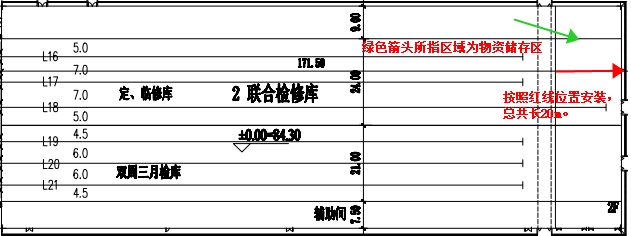 3.4.2 心圩车辆段物资总库防护栏安装位置平面图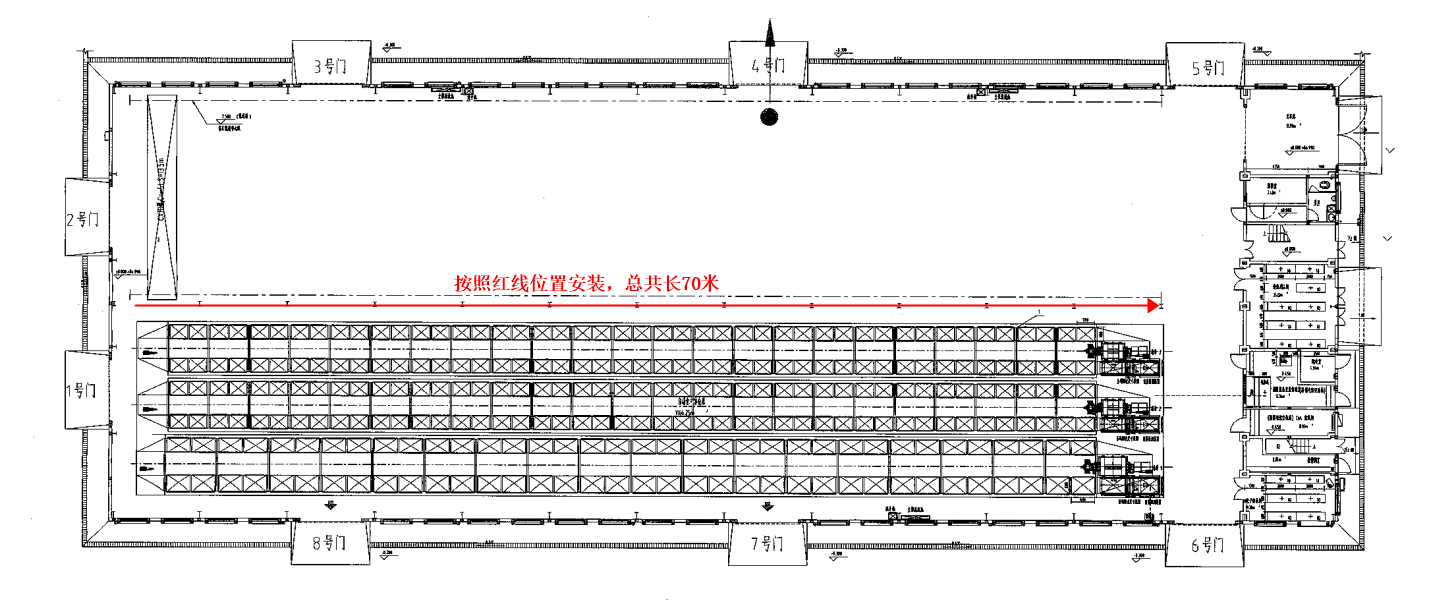 3.5施工工艺3.5.1防护栏施工工艺要求本工程所用材料、规格、施工要求及施工验收标准等，均须按照现行国家标准、规范、规程执行。3.5.2附加要求4项目管理4.1投标人资质、人员要求4.1.1投标人单位资质要求4.1.1.1投标人为中华人民共和国境内依法设立的法人或其他组织（若以分公司名义参与招标申请，必须出具总公司授权参与的证明）。4.1.1.2投标人没有处于被行政主管部门或业主取消投标资格的处罚期内，且没有处于被责令停业，财产被接管、冻结、破产状态；自2018年至开标时间内没有骗取中标、严重违约或重大质量安全责任事故的情况。4.1.1.3单位负责人为同一人或者存在控股、管理关系的不同单位，不得参加同一标段投标或者未划分标段的同一招标项目投标。4.1.1.4本项目不允许联合体投标，不允许任何形式的转包或分包。4.1.2投标人须配置的人员要求4.1.2.1为保证本项目安全、顺利、高效实施，投标人必须与每个工人签定用工合同（给招标人提供一份），按本合同规定的项目任务、内容和范围，保质保量，如期完成。4.1.2.2投标人须如实地将参与本项目的所有人员的名单、工作资历、相关证件及身份证明等信息报送招标人审查备案。4.1.2.3施工作业时必须正确穿戴个人防护用品，进入施工现场必须戴安全帽。不许私自用火，严禁酒后操作。4.1.2.4投标人所有人员必须身体健康，严禁安排患有心脏病、高血压等疾病人员施工。4.1.2.5投标人项目负责人的资格证件及身份证件的复印件必须交招标人相关部门备案，含学历（学位）证书复印件、身份证复印件、技术资格证件复印件、技能等级证复印件等。4.1.2.6特种作业人员（如金属焊接切割、低压电工、压力容器操作、登高等作业），必须持有政府等相关部门颁发的特种作业操作证方可上岗作业。4.1.3培训要求4.1.3.1投标人防护栏施工作业应遵守招标人的企业标准《运营分公司施工管理规定》等相关施工管理规定，并必须按照施工规范、方案和各项安全操作规程进行作业。4.1.3.2投标人应该强化人员技能培训以及对招标人规章制度及文本的学习，强化危险源学习。4.1.3.3投标人须重视对防护栏施工人员的安全教育工作，日常开展各类安全培训，提高安装人员的安全责任意识。4.1.3.4投标人防护栏施工人员进场后，招标人可提供安全培训，该培训不能代替投标人自身对防护栏施工人员的安全及技能培训。4.1.4劳动纪律4.1.4.1投标人防护栏施工人员须服从招标人人员的指挥，严禁在施工场地睡觉、嬉戏。4.1.4.2投标人防护栏施工人员严禁在作业场所内吸烟；班前6小时禁止饮酒。4.1.4.3未经招标人允许不得私自外传相关资料、信息。4.1.4.4投标人须加强驻地管理及人员管理，避免发生赌博、酗酒、斗殴等恶性事件，杜绝发生违纪、纠纷、民事、治安、刑事等事件，若发生上述事件，由投标人承担由此带来的全部后果。4.1.4.5投标人应按照招标人要求组织项目全员签订保密协议，报招标人备案。4.1.5投标人须配置的组织架构及人员要求4.1.5.1为保证本项目安全、顺利、高效、可靠地实施，投标人需配设项目负责人及施工班组，具体组织架构详见表1，岗位要求及岗位职责详见表2。表1项目人员组织架构表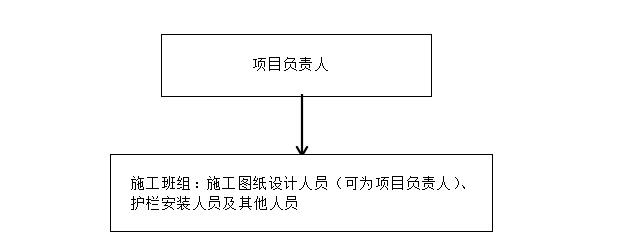 表2项目人员岗位要求及岗位职责备注：（1）以上人员配备为合同期内现场需求的最低标准，中标方须根据现场实际需要适当增加人员，人数增加时费用不做调整。（2）所有人员均应专业对口或具有与其岗位工作相适应的工作经历，身体健康。（3）人员到岗要求：从下达开工令之日起，人员到岗要求须严格按照上表规定执行。4.1.5.1特种设备及特种作业人员（如电工作业、登高作业等），必须持有政府相关部门颁发的特种作业操作证方可上岗作业，并按照相关要求佩戴配套的防护劳保用品进行作业，严禁无证或有证不按照要求佩戴防护、劳保用品人员上岗作业。4.1.5.2招标人可根据现场工作需求，有权要求投标人更换不符合要求的人员。4.1.5.3所有人员工作时间须在现场服务。4.1.5.4投标人人员食宿及生产交通工具需自行解决。4.2项目质量管理4.2.1项目工作内容投标人根据招标人的南宁轨道交通运营公司2022年防盗窗防护栏采购项目实施方案施工。4.2.1.1完成各线路指定位置防护栏的安装。4.2.1.2基本要求（1）投标人必须自行配备满足本项目要求的材料、工器具设备、交通工具等，其费用含在相关报价中。（2）投标人在投标报价和实施方案设计时应充分考虑技术条件的要求，对本项目的投标报价应被认为己充分理解本项目的技术条件。（3）投标人应负责办理开展工作所需的证件、批件和其它必要的申请批准手续，招标人在必要时予以配合。（4）投标人如对招标文件或合同文件有不同意见应在投标时及合同签订前提出，否则招标人视同认可。4.2.1.3项目要求对运营分公司屯里车辆段、心圩车辆段等指定位置安装防护栏，保证人员及物资安全。4.3项目安全管理4.3.1严格遵守执行国家、地方、行业的相关法律、法规、规范、规程。遵守招标人安全管理相关规章制度，并按安全管理架构要求组建安全管理体系。4.3.2投标人与招标人签订安全协议。4.3.3在正常作业过程中凡投标人人员出现伤亡情况及因此导致的所有损失均由投标人自行负责。由于事故造成招标人或第三方人身伤亡或财产损失，可能引发争议，由投标人承担责任。产生诉讼的，投标人应独立应诉，承担一切诉讼后果。4.3.4投标人对合同范围内的防护栏施工工作有失误或渎职而引发的事故/事件，由投标人负全部责任，承担因此给招标人造成的直接和间接经济损失。4.3.5所有作业的施工人员应遵守招标人的企业标准《运营分公司施工管理规定》，全员按照施工规范、方案和各项安全操作规程进行作业。4.3.6所有作业的施工人员应遵守招标人的企业标准《运营分公司施工管理规定》，全员持证上岗，按照施工规范、方案和各项安全操作规程进行作业。投标人施工负责人上岗前必须经过招标人的三级安全培训。5.3.7投标人须定期组织人员进行行业内安全性培训教育，并建立员工培训档案。5.3.8在施工现场，实行每次班前15分钟安全交底会，由施工负责人负责，签施工确认书，并完成签字手续及保存资料。4.3.9所有施工人员和管理人员要熟悉掌握消防设施的性能和使用方法，非火灾情况不得触碰消防器材。除动火作业外施工现场严禁烟火（吸烟）。4.3.10在防护栏施工中如有电工作业、登高作业等特种作业，必须提前向招标人办理特种作业审批手续，作业人员必须持特种作业操作证上岗，严禁违规操作。同时建立特种操作证件相关台帐和记录。4.3.11投标人防护栏施工人员在施工现场必须全程穿劳保鞋、戴安全帽、遵守劳动纪律，服从安全人员的指挥，严禁在施工场地睡觉、嬉戏，赤脚、穿拖鞋、着装不整、不听劝告者不得进入施工现场。4.3.12施工前应对周边的设施设备做好保护措施，特别是涉及消防烟感、火灾报警等，不得损坏场段内原有的设施设备，如发生意外应及时向招标人有关部门反映并采取措施。4.3.13投标人施工人员只能在合同约定的作业范围内使用临时出入证，如违规使用则按照招标人相关规定处理。4.3.14投标人施工人员在工程开工前，应充分考察现场环境。4.3.15施工方需做好现场的成品保护措施，施工过程中如造成现场设备设施的损坏，施工方需按原价赔偿，并复原损坏的设备设施。4.3.16施工过程中如有动火、切割类作业，施工方需办理动火令后才能进行施工作业，同时现场需配置灭火器，并做好相应的防护措施。4.3.17 招标人为投标人提供的相关规章和制度文本资料，投标人不得外泄。投标人造成资料外泄的应承担全部责任。4.4文明施工管理4.4.1施工过程中，严格按照“规范化管理、标准化作业”规定要求，实施文明施工管理。4.4.2作业过程中，投标人应合理地保持作业现场,严禁出现不必要的障碍，处置好作业工器具及多余材料，保持现场整洁和道路通畅。4.4.3投标人应做好作业区域内的设备设施成品保护（特别是涉及消防设施、烟感报警等），严禁随意破坏、操作、占用。如与其他作业发生冲突，应事先通知招标人，在得到招标人同意后方可按要求执行，发现未经请示同意擅自行事，将视其具体情况予以处罚。4.4.4施工现场讲文明，讲礼貌，遇事商量解决，严禁打架斗殴。4.4.5投标人在办公时段进行施工时，应充分考虑施工产生的影响，尽可能的减小对办公楼人员及周边办公环境的影响。4.5疫情防控要求4.5.1严格执行广西壮族自治区及南宁市人员管控要求，依托全国一体化政务服务平台及建筑工地实名制管理系统等信息化手段，核实项目人员身份及健康信息，不私招乱雇，不使用零散工和无健康信息的劳务人员，不得在项目之间无组织调配使用劳务人员，不得使用按照有关规定需要隔离观察的劳务人员。投标人应按照疫情防控要求，对参建各方聘用的所有人员进行健康管理，建立“一人一档”制度，准确掌握人员健康和流动情况。4.5.2投标人应遵守招标人相应的健康管理制度，对所有进入施工现场人员进行体温检测和“健康码”查验，核对人员身份和健康状况。凡有发热、干咳等症状的，投标人应及时报告和妥善处置，招标人有权禁止其进入。入境人员、中高风险地区人员、密切接触者及确诊治愈出院患者等确需返回施工现场的重点人群，应在严格执行完项目所在地有关规定，经核实“健康码”无误后，方可返回施工现场，并做好至少两周的健康监测和跟踪随访。4.5.3投标人应按照疫情常态化防控需要为员工配发防护用品，并建立物资台账。施工人员在人员密集的封闭场所、与他人小于1米距离接触时需要佩戴口罩。5作业要求5.1作业准备5.1.1基本要求5.1.1.1招标人负责采购的设备清单进行描述，由投标人负责采购设备及材料提出详细的技术要求。5.1.1.2若承包商提供的施工工艺及材料被认定不能满足要求，招标人将对所选用的产品进行调研复核，并保留更换供货品牌或产品的权利。5.1.1.3投标人所使用的专用类工器具必须是合格品且具有使用说明书；投标人所使用的通用工具必须为合格品且具有使用说明书。5.1.1.4投标人所使用的计量、测量类工器具应在首次使用前按照招标人的要求送相关部门进行检定，待检定合格且经过招标人相关部门认可，方可以进场使用。严禁使用未检定的、不合格的计量、测量类工器具，进场后计量、测量类工器具送检周期以招标人相关规定为准，检定费用由投标人负责。5.1.1.5投标人进场的计量、测量类工器具应按照招标人的相关规定定期进行检定工作；对工器具、机械设备等定期进行保养，确保良好的状态投入使用。5.1.1.6安装及施工所用的电动工器具须考虑与可供电源的匹配性，并不得对配电线路构成危害。5.1.1.7项目结束后，中标人须将招标人提供的设备、工器具如数归还（如有）。5.1.2劳保用品配置要求投标人应为施工人员配置劳保防护用品，劳保防护用品须满足国家、行业标准，劳保防护用品配置数量与使用期限按照招标人相关要求执行，劳保配置要求包括但不限于表2中的内容。表3 劳保防护用品配置清单5.1.3进场要求5.1.3.1严格遵守执行国家、地方、行业的相关法律、法规、规范、规程、标准及招标人规章制度等各项管理制度和规定。5.1.3.2严格遵守合同协议，组织足够力量的安装及施工人员完成日常工作。5.1.3.3对组织架构定岗、定员。队伍人员素质、专业技术满足各项防护栏安装要求，并保证参与作业的人员相对稳定。5.1.3.4投标人人员应完成项目安全培训及招标人的三级安全教育。5.1.3.5投标人与招标人签订安全协议，办理施工开工令。5.1.3.6准备工作就序（投标人必须在合同正式签订时已完成全部开工准备），双方协调认可满足开工条件，将施工准备情况及进场影响通报招标人相关部门，如车辆中心、物资部等，招标人签发开工令后方可进行正式项目实施。5.1.3.7所有防护栏施工人员要遵守招标人的企业标准《运营分公司施工管理规定》，并必须按照施工规范、方案和各项安全操作规程进行作业。5.1.3.8防护、劳保用品到位，投标人进场的制服到位，报招标人备案。5.1.3.9作业程序、内容符合招标人要求，通过招标人审核确认。5.1.3.13合同期内作业人员原则上不许替换，更换防护栏施工人员必须通知招标人并提交有关人员资料，未经招标人书面许可不得更换防护栏施工人员。5.1.3.15投标人内部应建立完整有效的管理方案，如：人员管理制度、安全管理制度、物资管理制度等。5.1.4知识产权5.1.4.1因投标人为实施本合同而向招标人提供的任何产品、资料、物件及服务引起的知识产权纠纷，由投标人承担由此引起的一切法律和经济上的责任。5.1.4.2投标人保证依据本合同所提供的任何产品、资料、物件及服务均不构成对第三方合法权益的侵犯，包括但不限于知识产权。即招标人在中国使用投标人提供的产品、产品的任何一部分，资料或服务时，免受第三方提出的侵犯其专利权、商标权、工业设计权和其他知识产权的起诉。5.1.4.5因投标人提供的任何产品、资料、物件及服务引起的知识产权纠纷，由投标人负责与第三人交涉、参加诉讼、进行辩护，并承担由此引起的一切法律和经济上的责任。上述纠纷包括但不限于因投标人拥有或者有权许可的知识产权存在瑕疵导致产品瑕疵引起的索赔、诉讼或损失，因上述知识产权未在中国申请知识产权保护或海关备案而引起的侵权纠纷。5.1.4.6如投标人拒绝或怠于履行上述义务的，招标人有权解除合同。招标人被第三方起诉或以其它方式追究责任，投标人应赔偿因招标人被第三方索赔所引起的一切损失，包括但不限于招标人所支付的侵权损害赔偿费、律师费、诉讼费、仲裁费、办案差旅费等因应诉、沟通协调所发的一切费用。5.1.4.7对招标人提供的一切资料，以及项目执行生成的各种记录、会议纪要、现场影像资料等做好保密，未经招标人授权不得外传。5.1.4.8未经招标人允许不得在网络、论坛、博客、微博、微信等媒体传播有关的照片、视频等影像资料，所造成的损失由投标人承担。5.2防护栏作业计划编制5.2.1投标人根据招标人提供的工程范围及工程量完成防护栏施工计划的编制，报招标人主管部门审核，由主管部门按照《运营分公司施工管理规定》相关规定与流程报运营相关部门审批。5.2.2投标人根据招标人审批后的安装及施工计划，分解为周安装计划，经招标人主管部门审核后，由主管部门按照《运营分公司施工管理规定》相关规定与流程报运营相关部门审批。由主管部门向运营生产管理组申报施工作业计划，以便招标人掌握与监控作业。5.3防护栏作业计划申报5.3.1投标人根据编制的施工计划，按照《运营分公司施工管理规定》及《施工前安全事项交底及作业工器具清点制度》等相关规定编制作业计划，规定填写配合要求等，并按照《运营分公司施工管理规定》相关规定与流程申报作业计划，审批后取得《施工作业令》，取得施工作业令或进场施工许可单等相关资料，以便招标人掌握与监控作业。5.3.2《施工作业令》一经签发，不得无故做任何调整，如因特殊原因必须做出调整时，应由投标人向招标人在施工开始前6个小时提出调整或取消的建议，并注明原因。若招标人不同意调整，则必须照令执行。5.4防护栏作业计划实施5.4.1作业计划的实施5.4.1.1投标人根据招标人作业计划管理部门签发的施工作业令，组织防护栏安装人员在招标人的配合下，按照相关规定实施作业。5.4.1.2对已经批准的施工作业，投标人应按照作业要求安排相应人员及工器具，准时到场进行作业。5.4.2作业过程的控制为保证作业安全与质量，投标人应采取有效措施及预案确保自身作业安全与质量；招标人将以过程现场监控与事后监控两种形式对投标人的作业安全进行控制，但并不因此而免除投标人的安全与质量的职责。5.4.2.1投标人收到《施工作业令》后，确认作业内容、作业时间及集结地点；5.4.2.2投标人根据作业内容及要求，准备好人员、材料、工器具，并向招标人报备；5.4.2.3投标人组织召开作业班前会，做好相关施工作业任务布置及安全措施；5.4.2.4投标人作业前严格执行请点登记制度，清点人员、材料、工器具；投标人按照相关工艺、材料及作业安全措施，掌握、跟踪作业进度，确保当日作业完成或阶段性作业结果不对场段入住人员、办公环境产生不良后果；5.4.2.5作业结束后，由投标人自检施工质量。5.4.2.6投标人组织召开作业班后会，进行作业过程及作业完成情况总结。5.5作业要求5.5.1投标人必须牢固树立“安全第一、预防为主”的思想，不断地加强员工的安全生产教育，将安全生产贯彻到日常的工作中。严格按照招标人《运营分公司施工管理规定》《招标人作业通用安全实施守则》等文件的要求进行施工及检修作业，掌握、严守招标人制定的相关安全生产规章制度及员工安全守则等各项规章制度。5.5.2投标人必须服从招标人的管理，按照南宁轨道交通的相关要求进行施工，确保按质、按量地完成工作。5.5.3投标人应本着“实事求是、节约成本”的原则和态度进行施工工作。针对具体的情况，采取切实可行的办法进行处理，坚决杜绝夸大故障、浪费成本、敷衍了事现象的出现，切实维护合同双方的利益。5.5.4投标人针对该项目所投入的所有施工人员必须经过招标人相关部门所组织的安全培训并通过合格考试后方可进场作业，严禁任何未参加安全培训以及未通过合格考试的人员进场作业。 5.5.5对于招标人规定必须申报施工作业令的作业项目，投标人必须按照招标人相关进场作业的规定申报施工作业令，持施工作业令进行请点作业后，方可进场作业，在作业后必须办理相关销点手续并确认现场出清后方可撤离现场；对于招标人规定需要办理特种作业手续（如站/库内焊接、切割、登高作业等）方可进行的作业，投标人应该按照要求办理特种作业施工许可证，严禁违规操作；对于施工作业令要求其它部门配合方可进行的作业，投标人应严格按照施工作业令执行，在没有设施所属部门人员配合（或授权使用）的情况下，严禁动用其它部门所辖设施。5.5.6特种作业人员（如金属焊接切割、低压电工、登高等作业），必须持有政府等相关部门颁发的特种作业操作证方可上岗作业，并按照相关要求佩戴配套的防护劳保用品进行作业。严禁无证或不按照要求佩戴证件、防护、劳保用品人员上岗作业。5.5.7在作业中，投标人人员只负责施工区域内的防护栏安装工作，严禁超范围施工。未经允许严禁对施工区域内的设备设施进行操纵。5.5.8投标人应对本方人员进行文明生产教育，当投标人人员发现招标人要求存在差异时，应及时向相关负责人员反映，寻求解决；投标人作业人员不得与任何人进行争执。5.5.9投标人应该严格按照“安全第一、预防为主”的思想，不断地加强员工的安全生产教育，将安全生产贯彻到日常的工作中；对于招标人要求参加的安全生产会议，投标人应该认真的组织相关人员参加；对于招标人颁布的安全生产规定，投标人应不折不扣的执行；对于因投标人不按照相关安全规定进行作业所引发的损失、事故，投标人负全部责任。5.5.10投标人在施工过程中所发生的事故，投标人应本着“诚实、合作、及时”的思想及时通知招标人，配合招标人做好事故的调查和分析工作，不得隐瞒或推卸责任。5.5.11施工负责人必须做好作业人员、工器具作业前后清点、拍照工作，在作业结束前30分钟做好场地清理。5.5.12施工过程中涉及其他专业重要设备设施，特别是消防设施设备、烟感火灾报警设施等，由设备设施所属专业提供配合并负责恢复，配合过程中因投标人所导致的直接及间接经济损失由投标人承担。6.5.13施工前要由负责人员向施工人员进行技术交底及安全要求交底，未经教育者不得进入施工现场，凡参加安全技术交底的人员要履行签字手续，并保存资料。项目中安排专职安全检查，对安全技术措施的执行情况，进行监督检查，并做好记录。对违反质量安全要求者，应及时上报并依据制度进行处罚。5.5.14实行作业前一次十五分钟班前会，主要包括生产任务安排及安全教育，由施工负责人负责，并做会议记录。5.5.15过程中涉及其他专业重要设施的，由设施所属专业提供配合并负责恢复，配合过程中因投标人所导致的经济损失由投标人承担。5.6作业场地及条件5.6.1作业场地防护栏安装项目作业地点为屯里车辆段联合检修库、心圩车辆段物资总库及其它指定区域。5.6.2作业时间5.6.2.1在不影响办公人员工作及休息的情况下进行。（与相关部门中心协同确认具体作业时间）。5.6.2.2若作业可能影响周边办公楼人员休息的情况需与招标方协调具体作业时间。（具体作业时间以批复的施工作业令为准）。5.6.2.3上述作业时间均包括施工前准备、工器具搬运、进出场以及作业出清时间。5.6.3限制条件5.6.3.1投标人须自备工器具及材料运输问题。5.6.3.2投标人须提前制定详细的运输计划，必须服从场段相关部门的管理，避免施工过程中对办公区域、入住人员造成的干扰。5.6.3.3每次施工作业均需要按照招标人施工管理相关规定，提前申报作业计划，办理请销点手续。5.6.4招标人提供的条件5.6.4.1按已有的水电接口免费提供检修作业用电、用水。5.6.4.2对作业人员进行安全培训，但这些培训不能代替投标人自身对作业人员的安全培训。5.6.4.3协调招标人内部各部门之间的工作。5.6.4.4办理有关施工作业的审批手续。6.6.4.5提供项目执行必须的技术资料和规章制度。6考核条款6.1合同期评价凡涉及以下任一条款，则招标人有权行使一票否决制，考核评定不合格，招标人有权随时终止合同。6.1.1对外透露保密性的信息，情节严重。6.1.2因投标人原因，造成发生一般事件C类及以上事故、事件。6.1.3发生责任员工轻伤及以上。6.1.4施工作业完成后，未按招标人相关施工管理规定进行出清或跨区域、跨范围作业。6.1.5因投标人责任造成解除合同的，由投标人承担相应的责任, 并赔偿相应损失。6.1.6投标人有责任保证安装及施工质量达到国家相关质量标准，并在合同执行过程中严格遵守招标人各项管理规定、要求。6.1.7投标人在收到考核单后，如有意见，在三个工作日可提出申诉，招标人在收到申诉后三个工作日答复，投标人在三个工作日内必须签字盖章返回，若因此导致招标人支付款项延时，责任由投标人自行承担。6.2违约处理6.2.1合同签订之后，未经招标人书面同意，投标人擅自更换项目负责人或施工负责人的，视为投标人违约，并课以违约金5000元/人次。6.2.2投标人人员在禁止抽烟区域内抽烟，工作期间喝酒或与其他部门/单位发生争执或打架斗殴等不文明现象的，课以违约金200元/次，造成不良影响的加倍处罚。6.2.3投标人不服从招标人现场管理，课以违约金200元/次，此外造成招标人的损失，招标人有权向投标人索赔。6.2.4未经许可携带危化品进入作业现场的；作业结束后危化品处置不当，课以违约金500元/件。6.2.5未经招标人同意，投标人带与工作无关人员进入场段作业区域的，课以违约金1000元/次，因此造成其他经济损失由投标人负责。6.2.6投标人逾期完成施工的，每逾期一天，投标人向招标人支付合同价款的0.5%的违约金，逾期一个月的，投标人有权解除合同。6.2.7因投标人原因造成一般事件C类及以上的，课以招标人受考核的金额或者合同总价款的5%作为违约金，以两者考核金额大的进行考核；且招标人有权根据影响程度追加考核，因此造成的其他损失招标人有权向投标人索赔。因投标人原因造成一般事件C类以上事件的，招标人有权终止合同。6.2.8因投标人原因造成招标人、第三方财产或人身损害的，投标人除负责赔偿责任外，尚需向招标人赔付由招标人依据安全事故的性质，设备受损的程度以及招标人的名誉、形象受损的范围和程度等确定的费用，并承担招标人因该事件发生的诉讼费、律师费等一切费用。6.2.9投标人在施工作业时未按要求穿戴劳保用品（劳保鞋、安全帽等）或使用过期的劳保用品，课以违约金800元/次。7验收要求7.1总体要求7.1.1施工过程中必须保证建筑物的结构安全和主要使用功能。当涉及主体和承重结构改动或增加荷载时，必须由原结构设计单位或具备相应资质的设计单位核查有关原始资料，对既有建筑物结构的安全性进行核验、确认。7.1.2检验标准以本需求书技术要求内容一致。7.1.3验收内容包括材质、外观、色泽、厚度、护栏附加的平推门、平开门使用性能等。7.1.4验收完成后，验收工作组对发现的问题应发出整改通知书，提出限期整改意见，并对整改情况进行跟踪和反馈，根据需要再次组织验收，直至整改合格。7.2 验收标准8.2.1防护栏尺寸、材料与用户需求书一致。8.2.2所有表面施工材料竣工后均应横平竖直、表面平整、色彩均匀，同类材料色彩不得出现色差，表面不得出现污渍、坑洼等缺陷。8.2.3安装、清理现场符合标准、要求，经验收人签字同意。8.2.4防护栏是否达到国家相关标准，经验收人签字同意。7.3 样品验收8.3.1在防护栏整体施工之前，投标方需根据施工图纸做防护栏样品，样品根据图纸进行1:1制作，并按招标方意见进行调整，直至确认过后，方可施工。7.4现场验收8.4.1防护栏安装完成后，整体外观、尺寸、材质等不符合要求的，招标方不给予接收，并提出异议点，投标方整改后再次验收，直至验收人签字确认。7.5质保要求保修期为2年，自验收合格之日起计算；保修期内投标人需提供免费上门维修（包含所有配件的更换及服务）及保养服务。8 实地踏勘不组织实地踏勘9 附件附件1：合同违约处理通知单合同违约处理通知单编号：合同编号-年月-两位数说明：1.本通知单一式三份，承包商执一份，业主执两份，由业主在合同执行过程中发现问题时填写；2.承包商若对本次违约处理有意见，须在《违约处理通知单》送达后2个工作日内向项目主办部门提交正式申诉材料提出申诉，否则视为接受违约处理意见，项目主办部门在收到申诉材料后须在5个工作日给予回复；3.《合同违约处理通知单》按照违约处理决定的金额和授权方案逐级签批或用印，不超过5000元由主办部门签批，5000（不含）-10000元分公司分管副总经理签批并用运营分公司印，10000元以上由分公司总经理签批并用运营分公司印；4.本通知单自送达之日起生效。送达时间基准为:(1)直接送达以签收人签收时间为准；（2）留置送达以通知单送达指定地点时间为准（如出现拒签情况，以通知单送达指定地点时派送人现场照片或物流信息显示送达时间为准）；（3）电子送达以发送人发出通知单时间为准。三、技术需求及数量表第六章 评分办法一、评审原则1.1评审委员会成员构成：本项目由南宁轨道交通运营有限公司3人及以上单数组成评审小组，对比选申请文件按评审标准进行评审；由南宁轨道交通运营有限公司合约法规部人员作为评审会议主持人，纪检监察部门进行监督。1.2评审依据：评审委员会以比选文件、比选申请文件为评审依据。1.3评审方式：以封闭方式进行。二、评定方法2.1对资格性和符合性检查合格的比选申请文件，采用最低评审价法进行评审。2.2评审委员会将依照本比选文件相关规定对质量和服务均能满足实质性响应要求的比选申请人所提交的报价按照由低到高的顺序提出1-3名中选候选人，并编写评审报告。2.3若比选申请人的报价相同，以评审委员会记名投票的方式按少数服从多数的原则决定其排名顺序。三、评审流程3.1资格审查资格审查采用定性评审法，审查比选申请人是否符合法律、法规、规章及比选文件对企业资质、业绩和其他强制性标准，是否处于正常的经营状况等情况。在本阶段不符合任何一项资格评审标准的比选申请人将被比选人拒绝，不得进入下一阶段的评审。评审标准详见附表一《资格审查表》。3.2初步评审（1）评审委员会将对比选申请文件的实质性内容进行初步评审，判定其内容是否真实、完整，是否满足比选文件要求并在实质性内容上予以响应。（2）如果比选申请文件实质性不响应比选文件的要求和条件的，评审委员会将判定为重大偏差并作否决比选申请处理，并且不允许比选申请人通过修正或撤销其不符要求的差异或保留，使之成为具有响应性的比选申请文件。（3）评审委员会根据比选文件的要求对比选申请人进行符合性评审，未通过符合性评审的比选申请人不得进入下一阶段的评审。评审标准见附表二《符合性评审表》。3.3价格评审3.3.1评审委员会评审比选申请人的各项报价和清单是否清楚、完整，对报价和清单有重大偏差或缺漏项或不清晰而又不能做出合理解释的，其比选申请作否决比选申请处理。3.3.2评审委员会对资格审查合格且通过初步评审的比选申请人比选申请报价进行算术修正，计算出评审总价。算术修正的原则如下：（1）评审价以不含税总报价为基准；（2）比选申请报价大写金额与小写金额不一致的，以大写金额为准；总价金额与单价乘以数量的合计计算出的结果不一致的，以单价为准修正总价，但单价金额小数点有明显错误的除外。（3）同一规格、型号的设备、材料在各分项报价中单价不一致的，以最低的单价调整；（4）按上述（2）、（3）条规则对比选申请报价进行修正。修正后的总价若高于比选申请报价，则中选价以比选申请报价为准，评审总价以修正后的总价为准；修正后的总价若低于比选申请报价，则中选价以修正后总价为准，评审总价以比选申请报价为准。如比选申请人不接受按以上规则确定的评审总价和中选价，则其比选申请将被拒绝。3.3.3出现下列情况的将不通过价格评审：评审委员会发现比选申请人的报价明显低于其他比选申请报价，或者在设有标底时明显低于标底，使得其比选申请报价可能低于其个别成本的，应当要求该比选申请人作出书面说明并提供相应的证明材料。比选申请人不能合理说明或者不能提供相应证明材料的，评审委员会应当认定该比选申请人以低于成本报价比选申请，否决其比选申请。3.3.4价格评审结果通过价格评审计算出比选申请人的实际评审总价，填写《比选申请价格评审表》（见附表三），由评审委员根据通过资格审查及符合性评审的比选申请人报价按照由低到高的顺序提出1-3名中选候选人，并编写评审报告。3.4澄清或补正3.4.1在评审阶段，评审委员会认为必要时，可书面通知比选申请人要求其澄清或补正比选申请文件中的问题，或者要求其补充某些资料。对此，比选申请人不得拒绝。3.4.2比选申请人须以书面形式提供澄清或补正文件，经评审委员会确认方可作为比选申请文件的组成部分。3.4.3比选申请人能够合理说明或提供有效证明资料的，评审委员会将予以采信，取消该疑问事项及对应的比选申请报价偏差；不能合理说明或者不能提供有效证明材料的，评审委员会将不予采信，该疑问事项及对应的比选申请报价偏差将确认成立，但其比选申请总价保持不变。3.4.4如果评审委员会对比选申请人提交的澄清、说明或补正依然存有疑问，可以对比选申请人进一步质疑。比选申请人应当相应地进一步澄清、说明或补正，直至评审委员会认为全部质疑得到解答。3.4.5比选申请人不得借澄清或补正问题的机会，与比选人及评审委员会私下接触或对原比选申请价和内容提出修改，但在评审中进行的初步修正，则不在此列。比选人不接受比选申请人主动提出的对比选申请文件的澄清或补正。3.5评审报告（1）评审委员会应根据评审情况和结果，向比选人提交评审报告。评审报告由评审委员会成员起草，按少数服从多数的原则通过。评审委员会全体成员应在评审报告上签字确认，评审专家如有保留意见可以在评审报告中阐明。（2）评审委员会根据报价按由低到高的顺序进行排序。并在评审报告中推荐报价最低的比选申请人为第一中选候选人，推荐第二低者为第二中选候选人，第三低者为第三中选候选人。如果有2个或2个以上的比选申请人报价相同的，以评审委员会记名投票的方式按少数服从多数的原则决定其排名顺序。3.6否决比选申请条件比选申请文件有下列情形之一的，评审委员会应按否决比选申请处理：（1）不符合附表一《资格审查表》规定的；（2）不符合附表二《符合性评审表》规定的；（3）法定代表人未按规定出具授权委托书的(采用委托代理人形式的)；（4）在比选申请文件中有虚假文件和/或资料的；（5）比选申请文件中附有比选人不能接受的条件；（6）比选申请文件实质上不响应比选文件的要求的；（7）比选申请人以经评审委员会评审认定为低于成本的报价竞标； （8）比选申请人扰乱会场秩序，经劝阻仍然无理取闹的；（9）比选申请人未能按照评审委员会要求，对其比选申请文件进行澄清、说明和补正的；（10）比选申请人以他人的名义比选申请、串通比选申请、以行贿手段谋取中选或者以其他弄虚作假方式比选申请的。附表一 资格审查表资格审查表注：1.以上所有证明资料原件备查。2.比选申请人如未通过上述资格审查，则作比选申请被否决处理并不得进入下一阶段评审。附表二 符合性评审表符合性评审表注：评审结果填写合格打√，不合格打×，凡评审结果有一项不合格者，结论为不通过。附表三 比选申请价格评审表比选申请价格评审表注：1.如有修正，评审委员会需填写附表《比选申请报价修正表》并由比选申请人代表签字确认；如无修正，评审价=比选申请报价。2.修正后的总价若高于比选申请报价，则中选价以比选申请报价为准，评审总价以修正后的总价为准；修正后的总价若低于比选申请报价，则中选价以修正后总价为准，评审总价以比选申请报价为准。如比选申请人不接受按以上规则确定的评审总价和中选价，则其比选申请将被拒绝。附表四 比选申请报价修正表附表：比选申请报价修正表注：修正后的总价若高于比选申请报价，则中选价以比选申请报价为准，评审总价以修正后的总价为准；修正后的总价若低于比选申请报价，则中选价以修正后总价为准，评审总价以比选申请报价为准。如比选申请人不接受按以上规则确定的评审总价和中选价，则其比选申请将被拒绝。条款号条款名称详细内容1.1比选人名称：南宁轨道交通运营有限公司地址：南宁市青秀区云景路83号联系人：陈工、王工联系电话：0771-2778317、0771-2779741.2项目名称南宁轨道交通运营公司2022年防盗窗及防护栏采购项目1.3项目编号2022052600011.4比选范围南宁轨道交通运营有限公司屯里车辆段、安吉车辆段、心圩车辆段物资总库防盗窗及防护栏采购，包含但不限于施工图纸设计、运输、安装、验收及售后维护等工作,具体详见用户需求书。1.5工期90天（具体开工日期以比选人开工令发布时间为准）,具体详见用户需求书。1.6资金来源企业自有资金1.7上限控制价上限控制价：本项目不含税上限控制价为人民币捌万陆仟玖佰元整（¥86900.00元）比选申请报价高于上限控制价，按否决比选申请处理。3比选申请人应具备的资格条件（1）比选申请方为中华人民共和国境内依法设立的法人或其他组织（若以分公司名义参与投标申请，必须出具总公司授权参与的证明），经营范围至少包括下列范围之一：①铝合金门窗，②不锈钢防盗网，③金属材料，④五金制品等类似经营范围。（2）单位负责人为同一人或者存在控股、管理关系的不同单位，不得参加同一标段比选申请或者未划分标段的同一比选项目比选申请。（3）本项目不接受联合体比选申请。（4）比选申请人未列入比选人不良信用名单的。6.1比选申请人要求澄清比选文件对比选文件提出疑问的截止时间：2022年7月13日17:00前【备注：一般是比选申请截止时间7天前】。比选申请人不在规定期限内提出，比选人有权不予答复，或答复后比选申请截止时间由比选人确定是否顺延。形式：书面为准（加盖法人单位公章，电子扫描件有效）6.1比选文件澄清发布方式南宁轨道交通集团有限责任公司官网发布(http://www.nngdjt.com)6.1比选申请人确认收到澄清的方式不需要确认。澄清文件在发布公告的网站上发布之日起，视为比选申请人已收到该澄清。比选申请人未及时关注比选人在网站上发布的澄清文件造成的损失，由比选申请人自行负责。10.1构成比选申请文件的组成比选申请文件组成部分：资格审查文件、价格文件、技术文件资格审查文件（1）法定代表人授权书（格式见A1）及法定代表人资格证明书（如无授权时，只需提供法定代表人资格证明书，格式见A2），法定代表人及被授权人身份证复印件；（2）比选申请人有效的营业执照复印件；（3）承诺书（格式见A3）；（4）类似项目业绩表（格式见A4）(如有)；（5）比选申请人项目人员配备表（格式见A5/A6）；（6）比选申请人认为应提交的其他比选申请资料（如有）；价格文件（1）比选申请报价一览表（格式见B1）；（2）比选申请函（格式见B2）；（3）比选申请报价表（格式见B3）；（4）比选申请人认为应提交的其他比选申请资料。技术文件（1）技术文件响应表（格式见C1）；（2）按期完成承诺书（格式见C2）；（3）售后服务承诺书（格式见C3）；（4）商务响应表（格式见C4）（5）施工方案（（格式自拟）（6）比选申请人认为应提交的其他比选申请资料。12.1比选申请报价（1）本项目采用不含税报价，在签订本项目合同时，遵循国家现行税法的相关规定在中标人不含税单价和合价的基础上逐项增加税费，并明确相应税率和税金。本合同最终税金在结算阶段，按实际产生的税金进行核算，但合同不含税价格不因国家税率调整而调整。（2）比选申请人须按第五章《用户需求书》中的技术需求及数量表的顺序填报比选申请报价表，不允许打乱顺序。14.1比选申请保证金不要求递交比选申请保证金15.1比选申请有效期自比选申请截止时间起90天16.1比选申请文件副本份数正本1份，副本4份。28.1比选申请截止时间2022年7月20日9时00分28.1递交比选申请文件地点单位：南宁轨道交通运营有限公司地址：广西南宁市青秀区云景路83号南宁轨道交通运营有限公司屯里车辆段综合楼205会议室22评审方法最低评审价法（评审价以不含税总报价为基准）34.4放弃中选人资格中选人如放弃中选资格，比选人有权禁止其1年内不得参与属于比选人的项目。36.1履约担保履约担保的金额：中选价格的5%；履约担保的形式：转账或电汇或银行保函。银行保函由中国境内各商业银行支行及其以上的银行开具的银行保函，格式符合第四章“合同文件格式”；递交地点：广西南宁市青秀区云景路83号南宁轨道交通运营有限公司屯里车辆段综合楼205会议室；提交履约担保的时间：应在合同签订前、且最迟应在中选通知书发出之日起20日内。备注：若中选人未在规定时间内足额缴纳履约担保，比选人有权取消其中选资格。履约保函应采用合同规定格式，其开具银行应为中国境内商业银行地市级以上支行（含地市级支行），并须是以甲方为受益人，见索即付无条件付款的、不可撤销的银行保函。37需要补充的其他内容1.比选申请人在递交比选申请文件时，同时递交比选申请文件电子版。2.比选申请文件电子版内容：资格审查文件、价格文件和技术文件3.比选申请文件电子版份数：1份。4.比选申请文件电子版形式：每份包括office版本（文本内容为Word格式，工程量清单为word或Excel格式）的全套比选申请文件(资格审查文件、价格文件和技术文件)和盖章后的全套比选申请文件(资格审查文件、价格文件和技术文件)正本的PDF版本扫描件。保存介质：U盘。5.比选申请文件电子版密封方式：比选申请文件电子版与纸质版比选申请文件一并装入比选申请文件袋中。37需要补充的其他内容1.本比选文件中描述比选申请人的“公章”是指根据我国对公章的管理规定，用比选申请人法定主体行为名称制作的印章，除本比选文件有特殊规定外，比选申请人的财务章、部门章、分公司章、工会章、合同章、比选申请专用章、业务专用章等其它形式印章均不能代替公章。2.本比选文件中描述比选申请人的“签字”是指比选申请人的法定代表人或被授权人亲自在比选文件规定签署处亲笔写上个人的名字的行为，私章、签字章、印鉴、影印等其它形式均不能代替亲笔签字。37需要补充的其他内容1.本项目比选文件的最终解释权归比选人。2.签订本项目合同时，中选人须按比选人要求，与资金支付方签订三方支付协议。甲方：南宁轨道交通运营有限公司法定代表人或授权人：地址：广西南宁市青秀区云景路83号邮政编码：联系人：联系电话： 传真：开户银行：纳税人识别号：乙方：法定代表人或授权人：地址：邮政编码：联系人：联系电话：传真：开户银行：    纳税人识别号：序号项目名称合同内容（简述）合同
金额签订
时间供货、工期或服务时间业主单位联系电话项目负责人简历表项目负责人简历表项目负责人简历表项目负责人简历表项目负责人简历表项目负责人简历表项目负责人简历表项目负责人简历表项目负责人简历表项目负责人简历表项目负责人简历表项目负责人简历表项目负责人简历表姓名姓名姓名性别性别性别年龄年龄职务职务职务职称职称职称学历学历参加工作时间参加工作时间参加工作时间担任项目负责人年限担任项目负责人年限担任项目负责人年限担任项目负责人年限完成类似项目情况完成类似项目情况完成类似项目情况完成类似项目情况完成类似项目情况完成类似项目情况完成类似项目情况完成类似项目情况完成类似项目情况完成类似项目情况完成类似项目情况完成类似项目情况完成类似项目情况建设单位建设单位建设单位项目名称项目名称合同金额合同金额合同金额合同服务期担任的职位担任的职位联系方式联系方式注：1、此表应后附比选文件要求提供的相应证明文件（如劳动合同、社保缴纳凭证等）。2、本项目负责人岗位要求:项目负责人为投标人在职正式员工或投标人，与投标人签订了劳动合同，投标人为其依法缴纳投标文件递交截止日前半年内任意连续三个月的社保。比选申请人：（公章）法定代表人或其委托代理人：（签字或盖章）A6拟投入本项目主要人员情况汇总表拟投入本项目主要人员情况汇总表注：1、此表应后附比选文件要求提供的相应证明文件（如劳动合同、社保缴纳凭证等）。2、本项目负责人岗位要求:项目负责人为投标人在职正式员工或投标人，与投标人签订了劳动合同，投标人为其依法缴纳投标文件递交截止日前半年内任意连续三个月的社保。比选申请人：（公章）法定代表人或其委托代理人：（签字或盖章）A6拟投入本项目主要人员情况汇总表拟投入本项目主要人员情况汇总表注：1、此表应后附比选文件要求提供的相应证明文件（如劳动合同、社保缴纳凭证等）。2、本项目负责人岗位要求:项目负责人为投标人在职正式员工或投标人，与投标人签订了劳动合同，投标人为其依法缴纳投标文件递交截止日前半年内任意连续三个月的社保。比选申请人：（公章）法定代表人或其委托代理人：（签字或盖章）A6拟投入本项目主要人员情况汇总表拟投入本项目主要人员情况汇总表注：1、此表应后附比选文件要求提供的相应证明文件（如劳动合同、社保缴纳凭证等）。2、本项目负责人岗位要求:项目负责人为投标人在职正式员工或投标人，与投标人签订了劳动合同，投标人为其依法缴纳投标文件递交截止日前半年内任意连续三个月的社保。比选申请人：（公章）法定代表人或其委托代理人：（签字或盖章）A6拟投入本项目主要人员情况汇总表拟投入本项目主要人员情况汇总表注：1、此表应后附比选文件要求提供的相应证明文件（如劳动合同、社保缴纳凭证等）。2、本项目负责人岗位要求:项目负责人为投标人在职正式员工或投标人，与投标人签订了劳动合同，投标人为其依法缴纳投标文件递交截止日前半年内任意连续三个月的社保。比选申请人：（公章）法定代表人或其委托代理人：（签字或盖章）A6拟投入本项目主要人员情况汇总表拟投入本项目主要人员情况汇总表注：1、此表应后附比选文件要求提供的相应证明文件（如劳动合同、社保缴纳凭证等）。2、本项目负责人岗位要求:项目负责人为投标人在职正式员工或投标人，与投标人签订了劳动合同，投标人为其依法缴纳投标文件递交截止日前半年内任意连续三个月的社保。比选申请人：（公章）法定代表人或其委托代理人：（签字或盖章）A6拟投入本项目主要人员情况汇总表拟投入本项目主要人员情况汇总表注：1、此表应后附比选文件要求提供的相应证明文件（如劳动合同、社保缴纳凭证等）。2、本项目负责人岗位要求:项目负责人为投标人在职正式员工或投标人，与投标人签订了劳动合同，投标人为其依法缴纳投标文件递交截止日前半年内任意连续三个月的社保。比选申请人：（公章）法定代表人或其委托代理人：（签字或盖章）A6拟投入本项目主要人员情况汇总表拟投入本项目主要人员情况汇总表注：1、此表应后附比选文件要求提供的相应证明文件（如劳动合同、社保缴纳凭证等）。2、本项目负责人岗位要求:项目负责人为投标人在职正式员工或投标人，与投标人签订了劳动合同，投标人为其依法缴纳投标文件递交截止日前半年内任意连续三个月的社保。比选申请人：（公章）法定代表人或其委托代理人：（签字或盖章）A6拟投入本项目主要人员情况汇总表拟投入本项目主要人员情况汇总表注：1、此表应后附比选文件要求提供的相应证明文件（如劳动合同、社保缴纳凭证等）。2、本项目负责人岗位要求:项目负责人为投标人在职正式员工或投标人，与投标人签订了劳动合同，投标人为其依法缴纳投标文件递交截止日前半年内任意连续三个月的社保。比选申请人：（公章）法定代表人或其委托代理人：（签字或盖章）A6拟投入本项目主要人员情况汇总表拟投入本项目主要人员情况汇总表注：1、此表应后附比选文件要求提供的相应证明文件（如劳动合同、社保缴纳凭证等）。2、本项目负责人岗位要求:项目负责人为投标人在职正式员工或投标人，与投标人签订了劳动合同，投标人为其依法缴纳投标文件递交截止日前半年内任意连续三个月的社保。比选申请人：（公章）法定代表人或其委托代理人：（签字或盖章）A6拟投入本项目主要人员情况汇总表拟投入本项目主要人员情况汇总表注：1、此表应后附比选文件要求提供的相应证明文件（如劳动合同、社保缴纳凭证等）。2、本项目负责人岗位要求:项目负责人为投标人在职正式员工或投标人，与投标人签订了劳动合同，投标人为其依法缴纳投标文件递交截止日前半年内任意连续三个月的社保。比选申请人：（公章）法定代表人或其委托代理人：（签字或盖章）A6拟投入本项目主要人员情况汇总表拟投入本项目主要人员情况汇总表注：1、此表应后附比选文件要求提供的相应证明文件（如劳动合同、社保缴纳凭证等）。2、本项目负责人岗位要求:项目负责人为投标人在职正式员工或投标人，与投标人签订了劳动合同，投标人为其依法缴纳投标文件递交截止日前半年内任意连续三个月的社保。比选申请人：（公章）法定代表人或其委托代理人：（签字或盖章）A6拟投入本项目主要人员情况汇总表拟投入本项目主要人员情况汇总表注：1、此表应后附比选文件要求提供的相应证明文件（如劳动合同、社保缴纳凭证等）。2、本项目负责人岗位要求:项目负责人为投标人在职正式员工或投标人，与投标人签订了劳动合同，投标人为其依法缴纳投标文件递交截止日前半年内任意连续三个月的社保。比选申请人：（公章）法定代表人或其委托代理人：（签字或盖章）A6拟投入本项目主要人员情况汇总表拟投入本项目主要人员情况汇总表注：1、此表应后附比选文件要求提供的相应证明文件（如劳动合同、社保缴纳凭证等）。2、本项目负责人岗位要求:项目负责人为投标人在职正式员工或投标人，与投标人签订了劳动合同，投标人为其依法缴纳投标文件递交截止日前半年内任意连续三个月的社保。比选申请人：（公章）法定代表人或其委托代理人：（签字或盖章）A6拟投入本项目主要人员情况汇总表拟投入本项目主要人员情况汇总表序号姓名性别性别学历学历参加工作时间工种/专业工种/专业工种/专业技术等级技术等级相关资质证书说明比选申请报价比选申请报价备注比选申请总报价（不含税）小写：大写：工期共   天，具体开工日期以比选人开工令发布时间为准。共   天，具体开工日期以比选人开工令发布时间为准。税率序号物资名称技术参数参考品牌单位1号线2号线3号线总数量④=①+②+③+不含税单价（元）⑤不含税合价（元）⑥＝④*⑤序号物资名称技术参数参考品牌单位数量①数量②数量③总数量④=①+②+③+不含税单价（元）⑤不含税合价（元）⑥＝④*⑤1防盗窗平方0931502432防护栏平方4002102501号线小计1号线小计1号线小计2号线小计2号线小计2号线小计3号线小计3号线小计3号线小计合计合计合计序号物资名称比选文件要求比选文件要求比选申请文件响应比选申请文件响应偏离说明备注序号物资名称技术参数品牌技术参数品牌偏离说明备注1防盗窗1、材料：不锈钢304，高度：1.8米2、要求：符合国家标准《GB24511-2009》的规定，不锈钢304，外框及横条25mm*25mm方通，厚度在1.0MM；圆管直径19mm，厚度在0.8MM，参数：圆管与圆管之间间隙不大于11cm,横条方通之间不大于50cm。3、安装要求：包安装4、安装地点：南宁地铁2、3号线物资总库，防盗窗安装在总库一楼窗户为主。定制2防护栏防护栏主体由铁丝（低碳钢丝）、方管组成，并按以下要求制作：    1、铁丝（低碳钢丝）符合GB/T343-94 《一般用途低碳钢丝》的规定。    1号线屯里车辆段防护栏安装面积40m²，总体高度2000mm，网片安装离地100mm，网孔60*60mm，丝径4mm。    3号线心圩车辆段防护栏安装面积210m²，总体高度3000mm，网片安装离地100mm，网孔60*60mm，丝径4mm。    2、方管Q235符合GB/T6728-2017《结构用冷弯空心型钢》的规定。    1号线固定点（立柱）及铁丝网四边、中间（与地面垂直）方管均采用Q235材质，立柱高2000mm，间距2000mm，方管尺寸50*50*2.0mm，立柱底盘焊接角筋，底盘尺寸150*150*10mm；中间（与地面垂直）方管高1900mm，与立柱间距1000mm；铁丝网四边及中间方管尺寸均为25*25*1.0mm；左右两边方管离相邻立柱距离小于20mm。    3号线固定点（立柱）及铁丝网四边、中间（与地面垂直）方管均采用Q235材质，立柱高3000mm，间距2000mm，方管尺寸50*50*2.0mm，立柱底盘焊接角筋，底盘尺寸150*150*10mm；中间（与地面垂直）方管高2900mm，与立柱间距1000mm；铁丝网四边及中间方管尺寸均为25*25*1.0mm。左右两边方管离相邻立柱距离小于20mm。    3、喷漆符合GB/T 25251-2010《醇酸树脂涂料》的规定，护栏表面处理需底漆涂装和面漆涂装，可以刷涂或喷涂。    4、 屯里车辆段防护栏安装需增加：1扇平推门（带门锁，滑轮，单开），总体面积3000*2000mm（长宽偏差≤10mm）；网片安装离地100mm，网孔60*60mm，丝径4mm；边框方管尺寸50*50*2.0mm。    心圩车辆段防护栏安装需增加：4扇平推门（带门锁，滑轮），总体面积1000*3000mm（长宽偏差≤10mm）；网片安装离地100mm，网孔60*60mm，丝径4mm；边框方管尺寸50*50*2.0mm。1扇平开门（带门锁），总体面积800*800mm，（长宽偏差≤10mm），网片安装离地100mm，网孔60*60mm，丝径4mm；边框方管尺寸50*50*2.0mm。    以上边框材质为方管Q235，网面材质铁丝，滑轮材质碳素玻璃纤；    5、包安装。定制我方确认：除了表中所列的条款外，我方投标函将依次从比选文件对于技术的全部要求和规定。我方确认：除了表中所列的条款外，我方投标函将依次从比选文件对于技术的全部要求和规定。我方确认：除了表中所列的条款外，我方投标函将依次从比选文件对于技术的全部要求和规定。我方确认：除了表中所列的条款外，我方投标函将依次从比选文件对于技术的全部要求和规定。我方确认：除了表中所列的条款外，我方投标函将依次从比选文件对于技术的全部要求和规定。我方确认：除了表中所列的条款外，我方投标函将依次从比选文件对于技术的全部要求和规定。我方确认：除了表中所列的条款外，我方投标函将依次从比选文件对于技术的全部要求和规定。我方确认：除了表中所列的条款外，我方投标函将依次从比选文件对于技术的全部要求和规定。项目比选文件要求内容所在章节包含内容比选申请人承诺是否响应比选文件要求备注第二章 比选申请须知第二章 比选申请须知第二章 比选申请须知第二章 比选申请须知第二章 比选申请须知1比选申请须知前附表本章节全部内容完全响应2比选申请须知正文本章节全部内容完全响应第三章 合同条款第三章 合同条款第三章 合同条款第三章 合同条款第三章 合同条款1合同协议书本章节全部内容完全响应2合同条款本章节全部内容完全响应第五章用户需求书第五章用户需求书第五章用户需求书第五章用户需求书第五章用户需求书1商务要求本章节全部内容完全响应序号线路高度(m)面积（m²）12号线安吉车辆段物资总库1.89323号线心圩车辆段物资总库1.8150合计243注：结算方式按实际安装面积计算（不按图纸计算）注：结算方式按实际安装面积计算（不按图纸计算）注：结算方式按实际安装面积计算（不按图纸计算）注：结算方式按实际安装面积计算（不按图纸计算）材   料要   求如图备   注不锈钢304符合国家标准《GB24511-2009》的规定，不锈钢304，外框及横条25mm*25mm方通，厚度在1.0MM；圆管直径19mm，厚度在0.8MM，参数：圆管与圆管之间间隙不大于11cm,横条方通之间不大于50cm。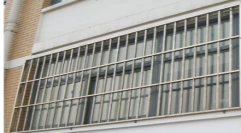 用于本 项目的所有材料，必须符合国家标准与行业规范，确保其达到质量、安全、环保等要求，其规格、型号、材质、颜色、档次等与原有材料须保持基本一致并且符合招标方要求方可进场。如需更换材料材质、型号，改变原有结构等必须征得招标方同意后方可实施总体面积243m²，最终以实际安装面积计算总体面积243m²，最终以实际安装面积计算总体面积243m²，最终以实际安装面积计算总体面积243m²，最终以实际安装面积计算防盗窗总体尺寸偏差值外框角度：≤±1%防盗窗总体尺寸偏差值宽偏差≤±10mm防盗窗总体尺寸偏差值高偏差≤10mm防盗窗总体尺寸偏差值厚偏差≤0.01mm序号尺寸(宽*高)M数量面积（㎡）备注12.75*1.8147021.75*1.851631.93*1.827合计2193总体面积93m²，最终以实际安装面积计算总体面积93m²，最终以实际安装面积计算总体面积93m²，最终以实际安装面积计算总体面积93m²，最终以实际安装面积计算序号尺寸(宽*高)M数量面积（㎡）11.8*1.846150合计46150总体面积150m²，最终以实际安装面积计算总体面积150m²，最终以实际安装面积计算总体面积150m²，最终以实际安装面积计算总体面积150m²，最终以实际安装面积计算序号名称单位数量备注1安全帽顶1/人符合GB2811-2007《安全帽》标准和EN397标准2劳保鞋双1/人符合GB21148-2007、GB12011-2009标准3荧光衣件1/人身长60公分，胸围110公分，两横款式设计，前开襟搭扣与V形领4棉手套双2/人5工作服套1套项目名称项目名称合同编号合同编号承包商承包商业主主办部门业主主办部门合同违约情况合同违约情况违约处理意向违约处理意向业主审批意见主办部门业主审批意见相关部门业主审批意见公司分管副总经理业主审批意见公司总经理总经理送达日期送达日期送达方式送达方式直接送达签收人：留置送达  送达地址：                     情况说明：（举例：XXX拒签）电子送达  （网络通讯工具账号、电子邮箱地址等）直接送达签收人：留置送达  送达地址：                     情况说明：（举例：XXX拒签）电子送达  （网络通讯工具账号、电子邮箱地址等）序号线路名称总长度（m）宽度（m）面积（m²）安装位置11号线防护栏202401号线屯里车辆段联合检修库23号线防护栏7032103号线心圩车辆段物资总库合计250注：结算方式按实际安装面积计算（不按图纸计算）注：结算方式按实际安装面积计算（不按图纸计算）注：结算方式按实际安装面积计算（不按图纸计算）注：结算方式按实际安装面积计算（不按图纸计算）注：结算方式按实际安装面积计算（不按图纸计算）注：结算方式按实际安装面积计算（不按图纸计算）注：结算方式按实际安装面积计算（不按图纸计算）序号材料规格参数单位工程量备注1铁丝（低碳钢丝）丝径4mmm²2502方管Q235尺寸50*50*2.0mm根103方管Q235尺寸50*50*3.0mm根35材  质要   求如图备   注铁丝（低碳钢丝）符合GB/T343-94 《一般用途低碳钢丝》的规定。1号线屯里车辆段防护栏安装面积40m²，总体高度2000mm，网片安装离地100mm，网孔60*60mm，丝径4mm。3号线心圩车辆段防护栏安装面积210m²，总体高度3000mm，网片安装离地100mm，网孔60*60mm，丝径4mm。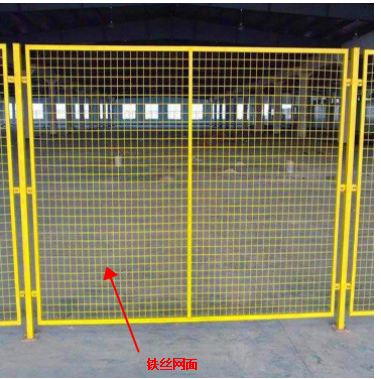 用于本项目的所有材料，必须符合国家标准与行业规范。方管Q235符合GB/T6728-2017《结构用冷弯空心型钢》的规定。
1号线固定点（立柱）及铁丝网四边、中间（与地面垂直）方管均采用Q235材质，立柱高2000mm，间距2000mm，方管尺寸50*50*2.0mm，立柱底盘焊接角筋，底盘尺寸150*150*10mm；中间（与地面垂直）方管高1900mm，与立柱间距1000mm；铁丝网四边及中间方管尺寸均为25*25*1.0mm；左右两边方管离相邻立柱距离小于20mm。3号线固定点（立柱）及铁丝网四边、中间（与地面垂直）方管均采用Q235材质，立柱高3000mm，间距2000mm，方管尺寸50*50*2.0mm，立柱底盘焊接角筋，底盘尺寸150*150*10mm；中间（与地面垂直）方管高2900mm，与立柱间距1000mm；铁丝网四边及中间方管尺寸均为25*25*1.0mm。左右两边方管离相邻立柱距离小于20mm。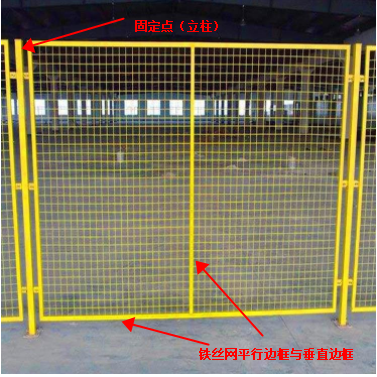 用于本项目的所有材料，必须符合国家标准与行业规范。喷漆符合GB/T 25251-2010《醇酸树脂涂料》的规定，护栏表面处理需底漆涂装和面漆涂装，可以刷涂或喷涂。用于本项目的所有材料，必须符合国家标准与行业规范。总体面积250m²，最终已实际安装面积计算总体面积250m²，最终已实际安装面积计算总体面积250m²，最终已实际安装面积计算总体面积250m²，最终已实际安装面积计算地点要求材质如图屯里车辆段联合检修库屯里车辆段防护栏安装需增加：1扇平推门（带门锁，滑轮，单开），总体面积3000*2000mm（长宽偏差≤10mm）；网片安装离地100mm，网孔60*60mm，丝径4mm；边框方管尺寸50*50*2.0mm。边框：方管Q235
网面：铁丝
滑轮：碳素玻璃纤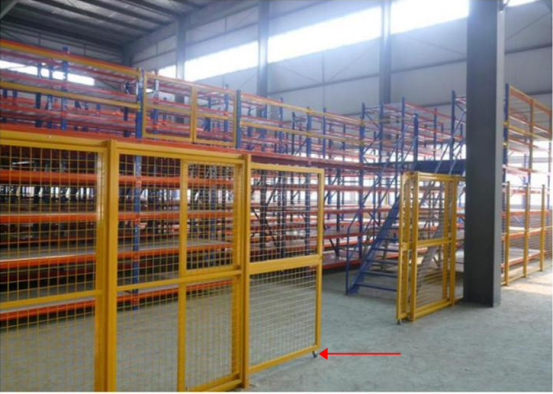 心圩车辆段物资总库心圩车辆段安装需增加：4扇平推门（带门锁，滑轮），总体面积1000*3000mm（长宽偏差≤10mm）；网片安装离地100mm，网孔60*60mm，丝径4mm；边框方管尺寸50*50*2.0mm。1扇平开门（带门锁），总体面积800*800mm，（长宽偏差≤10mm），网片安装离地100mm，网孔60*60mm，丝径4mm；边框方管尺寸50*50*2.0mm。边框：方管Q235
网面：铁丝
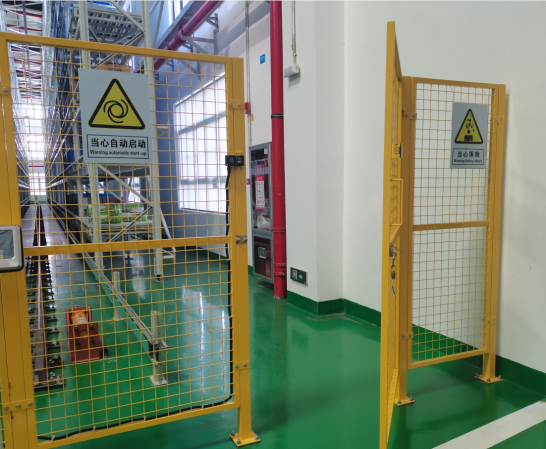 类别岗位岗位要求岗位职责人数要求备注项目负责人项目负责人1.为投标人在职正式员工或投标人，与投标人签订了劳动合同、投标人为其依法缴纳投标文件递交截止日前半年内任意连续三个月的社保。2.具有良好的沟通、团结协作的能力。1.负责项目施工现场全面生产管理工作。对施工安装质量、安全生产和环境保护负有直接的领导责任。2.负责协调现场工作。3.参加招标人召开的工作例会，协调解决招标人和施工过程中各相关方反映的问题与矛盾，达到统一指挥、协调配合的目的。4.主持本项目的相关会议，落实项目施工生产计划和完成情况。5.配置现场施工人员人数按项目计划、进度进行配置，服从招标方及监理的领导，如有必要增加相应施工工种人数需无条件服从。6.兼任施工现场负责人，要求驻点南宁本地。1施工工班施工人员施工人员需具有包括登高证、电工作业证等相对应的有效专业资格证（至少提供1名具有电工作业证的施工人员）。1.包括但不限于需求书中所涉及到的防护栏安装工作。2.配置人数比例按项目计划、进度进行配置，听从招标方、项目负责人及施工现场负责人的工作安排。3. 以上为最低要求标准，包括但不限于以上工种，实际配置人数以签订合同为准。无要求序号名称单位数量备注1安全帽顶1/人符合GB2811-2007《安全帽》标准和EN397标准2劳保鞋双1/人符合GB21148-2007、GB12011-2009标准3棉手套双2/人4工作服套1/人项目名称项目名称合同编号合同编号承包商承包商业主主办部门业主主办部门合同违约情况合同违约情况违约处理意向违约处理意向业主审批意见主办部门业主审批意见相关部门业主审批意见公司分管副总经理业主审批意见公司总经理送达日期送达日期送达方式送达方式直接送达签收人： 留置送达  送达地址：                                  情况说明：（举例：XXX拒签）电子送达  （网络通讯工具账号、电子邮箱地址等）直接送达签收人： 留置送达  送达地址：                                  情况说明：（举例：XXX拒签）电子送达  （网络通讯工具账号、电子邮箱地址等）序号货物名称性能参数要求参考品牌型号单位1号线2号线3号线总数量④=①+②+③+备注序号货物名称性能参数要求参考品牌型号单位数量①数量②数量③总数量④=①+②+③+备注1防盗窗1、材料：不锈钢304，高度：1.8米
2、要求：符合国家标准《GB24511-2009》的规定，不锈钢304，外框及横条25mm*25mm方通，厚度在1.0MM；圆管直径19mm，厚度在0.8MM，参数：圆管与圆管之间间隙不大于11cm,横条方通之间不大于50cm。
3、安装要求：包安装
4、安装地点：南宁地铁2、3号线物资总库，防盗窗安装在总库一楼窗户为主。定制平方0931502432防护栏    防护栏主体由铁丝（低碳钢丝）、方管组成，并按以下要求制作：
    1、铁丝（低碳钢丝）符合GB/T343-94 《一般用途低碳钢丝》的规定。
    1号线屯里车辆段防护栏安装面积40m²，总体高度2000mm，网片安装离地100mm，网孔60*60mm，丝径4mm。
    3号线心圩车辆段防护栏安装面积210m²，总体高度3000mm，网片安装离地100mm，网孔60*60mm，丝径4mm。
    2、方管Q235符合GB/T6728-2017《结构用冷弯空心型钢》的规定。
    1号线固定点（立柱）及铁丝网四边、中间（与地面垂直）方管均采用Q235材质，立柱高2000mm，间距2000mm，方管尺寸50*50*2.0mm，立柱底盘焊接角筋，底盘尺寸150*150*10mm；中间（与地面垂直）方管高1900mm，与立柱间距1000mm；铁丝网四边及中间方管尺寸均为25*25*1.0mm；左右两边方管离相邻立柱距离小于20mm。
    3号线固定点（立柱）及铁丝网四边、中间（与地面垂直）方管均采用Q235材质，立柱高3000mm，间距2000mm，方管尺寸50*50*2.0mm，立柱底盘焊接角筋，底盘尺寸150*150*10mm；中间（与地面垂直）方管高2900mm，与立柱间距1000mm；铁丝网四边及中间方管尺寸均为25*25*1.0mm。左右两边方管离相邻立柱距离小于20mm。
    3、喷漆符合GB/T 25251-2010《醇酸树脂涂料》的规定，护栏表面处理需底漆涂装和面漆涂装，可以刷涂或喷涂。
    4、 屯里车辆段防护栏安装需增加：1扇平推门（带门锁，滑轮，单开），总体面积3000*2000mm（长宽偏差≤10mm）；网片安装离地100mm，网孔60*60mm，丝径4mm；边框方管尺寸50*50*2.0mm。
    心圩车辆段防护栏安装需增加：4扇平推门（带门锁，滑轮），总体面积1000*3000mm（长宽偏差≤10mm）；网片安装离地100mm，网孔60*60mm，丝径4mm；边框方管尺寸50*50*2.0mm。1扇平开门（带门锁），总体面积800*800mm，（长宽偏差≤10mm），网片安装离地100mm，网孔60*60mm，丝径4mm；边框方管尺寸50*50*2.0mm。
    以上边框材质为方管Q235，网面材质铁丝，滑轮材质碳素玻璃纤；
    5、包安装。定制400210250合计493注：以上数量为暂估的数量，最终结算以实际安装的面积为准序号项目内容合格条件标准评审依据评审结果（合格/不合格）备注1身份证明材料法定代表人授权书及法定代表人资格证明书（如无授权时，只需提供法定代表人资格证明书）、法定代表人及被授权人身份证复印件。法定代表人授权书，法定代表人资格证明书和身份证复印件提供法定代表人授权书及法定代表人资格证明书（如无授权时，只需提供法定代表人资格证明书），法人及被授权人身份证复印件加盖公章。2比选申请人资格比选申请方为中华人民共和国境内依法设立的法人或其他组织（若以分公司名义参与投标申请，必须出具总公司授权参与的证明），经营范围至少包括下列范围之一：①铝合金门窗，②不锈钢防盗网，③金属材料，④五金制品等类似经营范围。营业执照副本或事业单位法人证书等证明文件比选申请人有效的营业执照或事业单位法人证书复印件等证明文件，并加盖公章。3承诺书详见格式A3承诺书原件按规定格式提供承诺书5比选申请人项目人员配备表1、本项目项目负责人：项目负责人为投标人在职正式员工或投标人，与投标人签订了劳动合同，投标人为其依法缴纳投标文件递交截止日前半年内任意连续三个月的社保。2、本项目施工人员岗位要求: 施工人员需具有包括登高证、电工作业证等相对应的有效专业资格证（至少提供1名具有电工作业证的施工人员）根据用户需求书中-防护栏用户需求书第4.1.5.1点“项目人员岗位要求及岗位职责”提供比选申请人项目人员配备表以及相关资质附件序号评审项目评审结果结论1比选申请文件按规定签署和盖章2比选申请文件的实质性内容按规定填写、内容齐全的3投标人在资格审查文件或技术文件中未透露有关报价的信息4在比选申请文件中无虚假文件或资料的5技术部分响应、偏离情况说明无负偏离的6商务响应表无负偏离的7比选申请文件按比选文件要求提供按期完成承诺书8比选申请文件按比选文件要求提供售后服务承诺书9无比选文件、法律、法规规定的其他否决比选申请条件序号比选申请人名称修正前比选申请报价是否有修正评审价（元）排名编号修正项目修正前比选申请报价修正后比选申请报价修正前比选申请报价总价：修正后比选申请报价总价：比选申请人名称比选申请人声明我单位（□接受□不接受）本评审办法第3.3款价格评审确定的评审总价和中选价。我单位（□接受□不接受）本评审办法第3.3款价格评审确定的评审总价和中选价。我单位（□接受□不接受）本评审办法第3.3款价格评审确定的评审总价和中选价。比选申请人代表签字                                                                    日期：    年   月   日                                                                    日期：    年   月   日                                                                    日期：    年   月   日